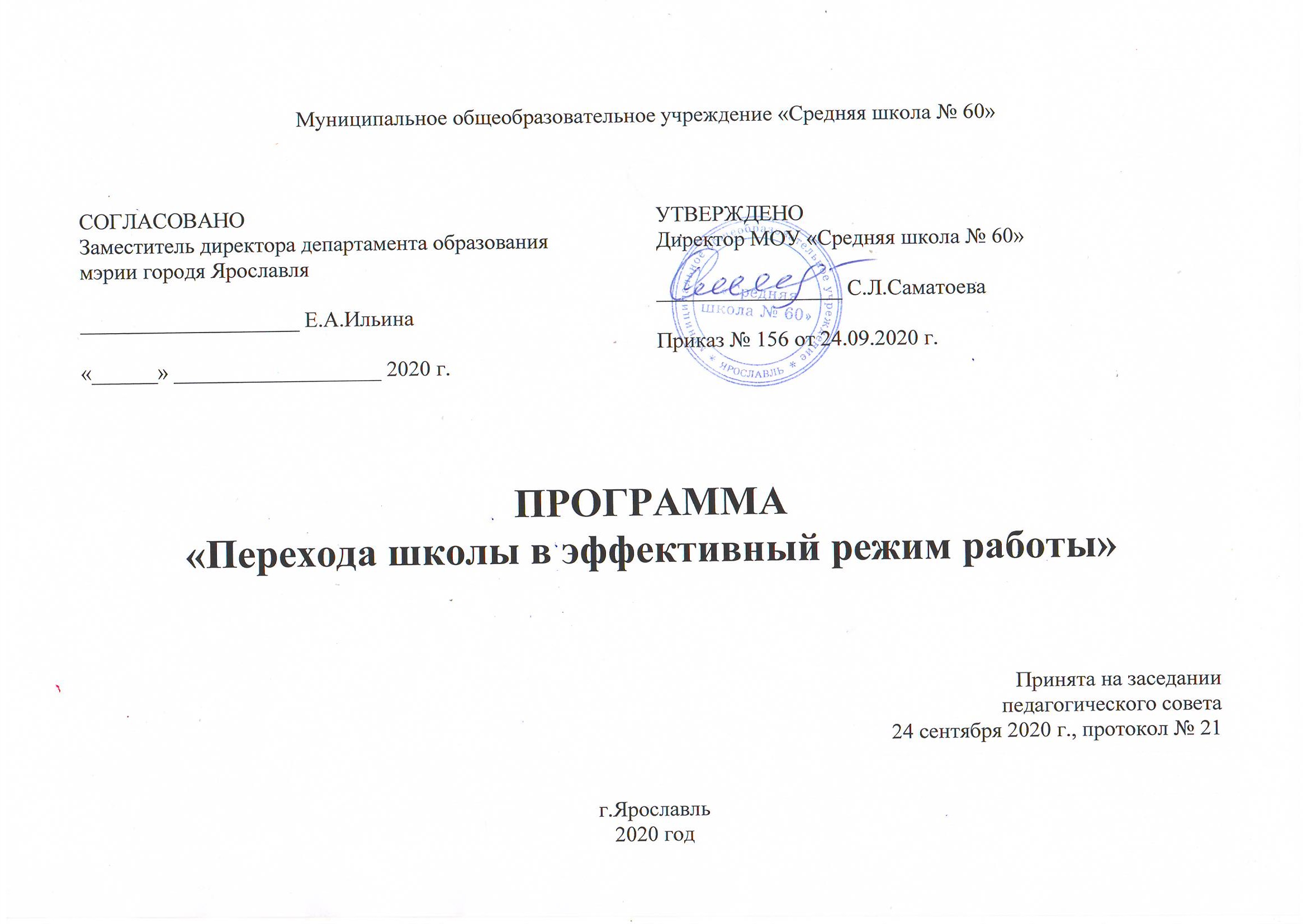 ОГЛАВЛЕНИЕПАСПОРТ ПРОГРАММЫАНАЛИТИЧЕСКИЙ РАЗДЕЛ1.1. Основания разработки ПрограммыОснованием для разработки Программы выступает анализ эффективности деятельности учреждения и социальных условий, в которых оно функционирует.Школа находится в сложных социальных контекстах, связанных с удалённостью месторасположения от основных образовательных и культурных ресурсов; районе, с усиливающейся миграционной составляющей. На данный момент в школе русского населения обучается 74%. С каждым годом возрастает количество учащихся с иной национальной культурой. Вместе с русскими в средней школе № 60 учатся: езиды, армяне, азербайджанцы, украинцы, татары, чуваши, мордва, вьетнамцы, грузины, цыгане.Анализ деятельности образовательной организации показал, что в школе на протяжении нескольких лет низкие образовательные результаты обучающихся по результатам ГИА, что обусловлено следующими факторами:Слабая МТБ образовательного процесса;Неблагоприятные социальные условия, в которых находится школа;Недостаточно эффективно выстроена  работа с детьми, находящимися в состоянии риска образовательной неуспешности  и детьми, имеющими высокие стартовые возможности;  Компетентность педагогов в работе с детьми, имеющими разные возможности и способности;Низкий уровень учебной мотивации обучающихся, связанный с особенностями образовательной и социальной среды;Недостаточно эффективно управление процессом достижения обучающимися образовательных результатов. В основе данной программы лежат те  приоритеты, над реализацией которых  школа будет работать в течение ближайших лет. Решение  проблем поможет повышению  образовательных результатов и формированию позитивного  имиджа школы.Основные приоритеты:Образовательные потребности детей с разными возможностями и способностями.Учебная мотивация обучающихся.Эффективность управления образовательным процессом.Карта приоритетов – Приложение к Программе1.2. Анализ текущей ситуацииSWOT – анализ2.ЦЕЛЕВОЙ  РАЗДЕЛ2.1. Конечная цель программы: Повышение образовательных результатов обучающихся школы по результатам ГИА 2.2.Цели и задачиЦель 1. Создание условий для максимальных достижений и благополучного развития детей с разными возможностями и способностями.Задачи:Разработка и реализация индивидуальных образовательных маршрутов на уровне основной школы с учетом возможностей и интересов обучающихся;Освоение и эффективное использование педагогических технологий и моделей с целью достижения высоких образовательных результатов различных категорий детей;Создание системы разноуровневой подготовки к ГИА;Тьюторское сопровождение детей с риском образовательной неуспешности.Цель 2. Повышение уровня учебной мотивации детей через совершенствование основных элементов образовательной среды школы.Задачи:Материальный компонентСовершенствование МТБ образовательного процесса;Создание обучающей среды учебных кабинетов и рекреацийСоциальный компонентРазработка индивидуальных образовательных маршрутов на уровне основной школы с учетом возможностей и интересов обучающихся;Повышение уровня профессиональной компетентности педагогов через разработку и реализацию индивидуальный планов развития.Духовный компонентПовышение эффективности коммуникации участников образовательных отношений через вовлечение родителей в образовательный процесс.Цель 3. Повышение эффективности управления образовательным процессом Совершенствование ВСОКО;Изменение структуры управления школой: создание многоуровневой системы управления; Освоение и реализация тьюторского сопровождения профессионального роста педагоговВ числе решаемых задач в рамках основных приоритетов имеются меры по профессиональному совершенствованию и сотрудничеству педагогов, развитию внеурочной и внеклассной активности разных групп учащихся, установлению взаимодействия с родителями и социальными партнерами. По нашему мнению, достижение цели в каждом приоритете позволит достичь общей цели программы, так как решение каждой задачи направлено на повышение образовательного результата. В программу включены те позиции, над которыми мы не работали ранее или не уделяли этому особого внимания.Таблица соотношения целей и задач – Приложение к Программе3. СОДЕРЖАТЕЛЬНЫЙ РАЗДЕЛ3.1. Сроки реализации программы.Сроки и этапы: 2020-2023гг1. Первый этап ноябрь 2019 – сентябрь 2020 – аналитико-диагностический.Цель: проведение аналитической и диагностической работы, разработка текста и утверждение программы перехода школы в эффективный режим работы (в части улучшения образовательных результатов)2. Второй этап октябрь 2020-сентябрь 2023  – деятельностный.Цель: реализация Программы перехода школы в эффективный режим работы, доработка и реализация подпрограмм Программы3. Третий этап сентябрь 2021, сентябрь 2022 – этап промежуточного контроля и коррекции.Цель: отслеживание и корректировка планов реализации Программы, апробация и экспертная оценка информационно-методического обеспечения образовательной деятельности.4. Четвертый завершающий этап сентябрь-декабрь 2023 – итогово-аналитический. Цель: подведение итогов реализации Программы перехода школы в эффективный режим работы, распространение опыта работы, разработка нового стратегического плана развития школы.3.2. Дорожная картаПрограмма совместных действий – Приложение к программеДетализированный план реализации программы на год - Приложение к ПрограммеОЦЕНОЧНЫЙ РАЗДЕЛОжидаемые результаты реализации программыДорожная карта организации мониторинга результативности повышения качества образования в школе – Приложение к Программе5.ОБЕСПЕЧЕНИЕ ПРОГРАММЫ И МЕХАНИЗМЫ РЕАЛИЗАЦИИ5.1.Нормативное обеспечение:Приказ об утверждении Программы перехода в эффективный режим работыОсновная образовательная программа начального общего образованияОсновная образовательная программа основного общего образованияОсновная образовательная программа среднего общего образованияПоложение об оплате трудаПоложение о порядке установления стимулирующих выплатПоложение о премированииПоказатели эффективности деятельности педагоговПоложение об эффективном контрактеПоложение о промежуточной аттестацииПоложение о системе оценивания     5.2.Финансовое обеспечениеФинансовое обеспечение реализации программы перехода в эффективный режим работы осуществляется из бюджетных средств, внебюджетных средств, средств спонсоров.    5.3.Кадровое обеспечение     5.4.Материально-техническое обеспечение  5.4.Информационное обеспечениеРаздел на сайте школыШкольная группа ВконтактеКлассные группы в социальных сетяхСайты педагогов6. УПРАВЛЕНИЕ ПРОГРАММОЙРуководство Программой осуществляется ее руководителем – директором образовательного учреждения. Руководитель Программы осуществляет непосредственный контроль за её реализацией и несёт ответственность за эффективность и результативность Программы.Общая координация осуществляется органами самоуправления школы.Исполнителем программы является педагогический коллектив школы. Для реализации программы будут созданы рабочие и творческие группы, профессиональные обучающиеся сообщества. Методическую поддержку реализации Программы осуществляют ГАУ ДПО ЯО ИРО и ГЦРО.Управление Программой и контроль за ходом её реализации осуществляется путём:координации действий всех исполнителей Программы и заинтересованных организаций;регулярного мониторинга ситуации и анализа эффективности проводимой работы:Внесение мероприятий контроля по математике и русскому языку в план ВСОКО - (1 раз в полугодие)Методические объединения - (1 раз в  четверть) по проблемным вопросам, текущему состоянию преподавания математики и русского языка в 9,11 классахПедагогические советы по вопросам повышения образовательных результатов (август 2020, март 2021)Курсовая подготовка педагогов – предметников (тематическая, по улучшению образовательных результатов обучающихся)Подготовка ежегодного публичного отчета директора школы о результатах деятельности школы, в том числе по реализации программы.7. ПРИЛОЖЕНИЯПриложение к ПрограммеКарта приоритетовПриложение к программеСоотношение целей и задач по выбранным приоритетамПриложение к ПрограммеПлан совместных действий.Приложение к ПрограммеДетализированный план реализации программы на годПриложение к ПрограммеДорожная карта организации мониторинга результативности повышения качества образования в школеПриложение к ПрограммеОписание рисков№РазделСтр.Паспорт программы31.Аналитический раздел61.1.Основания разработки Программы61.2.Анализ текущей ситуации – SWOT-анализ72.Целевой раздел122.1.Конечная цель Программы122.2.Цели и задачи123.Содержательный раздел143.1.Сроки реализации программы143.2.Дорожная карта144.Оценочный раздел255.Обеспечение Программы и механизмы реализации276.Управление Программой327.Приложения33Карта приоритетовТаблица соотношений целей и задач по выбранным приоритетамПлан совместных действийДетализированный план реализации на годДорожная карта организации мониторинга результативности повышения качества образования в школеОписание рисковНаименованиеПрограмма перехода средней школы №60 в эффективный режим работы на 2020 – 2023 уч. годКлючевая идея ПрограммыПовышение качества образованияОсновные разработчики Администрация, педагогический коллектив школыЦель ПрограммыПовышение образовательных результатов, обучающихся школы по результатам ГИА (математика и русский язык)Основные задачи ПрограммыКонечная цель программы: Повышение образовательных результатов обучающихся школы по результатам ГИА Цель 1. Создание условий для максимальных достижений и благополучного развития детей с разными возможностями и способностями.Задача: Разработка и реализация индивидуальных образовательных маршрутов на уровне основной школы с учетом возможностей и интересов обучающихся;Задача:Освоение и эффективное использование педагогических технологий и моделей с целью достижения высоких образовательных результатов различных категорий детей;Задача:Создание системы разноуровневой подготовки к ГИА;Задача:Тьюторское сопровождение детей с риском образовательной неуспешности.Цель 2. Повышение уровня учебной мотивации детей через совершенствование основных элементов образовательной среды школы.Материальный компонентЗадача:Совершенствование МТБ образовательного процесса;Задача:Создание обучающей среды учебных кабинетов и рекреацийСоциальный компонентЗадача:Разработка индивидуальных образовательных маршрутов на уровне основной школы с учетом возможностей и интересов обучающихся;Задача:Повышение уровня профессиональной компетентности педагогов через разработку и реализацию индивидуальный планов развития.Духовный компонентЗадача:Повышение эффективности коммуникации участников образовательных отношений через вовлечение родителей в образовательный процесс.Цель 3. Повышение эффективности управления образовательным процессом Задача:Совершенствование ВСОКО;Задача:Изменение структуры управления школой; Задача:Освоение и реализация тьюторского сопровождения профессионального роста педагоговСтруктура ПрограммыАналитический раздел      2. Целевой раздел      3.Содержательный раздел     4. Оценочный раздел     5. Обеспечение Программы и механизмы реализации     6. Управление Программой     7. ПриложенияОжидаемые конечные результаты реализации1.Увеличение среднего балла ОГЭ по русскому языку и математике на 3 балла2. Увеличение среднего балла ЕГЭ:по русскому языку на 10 баллов; по математике (базовый уровень) на 3 балла.  3. 100% выпускников, получивших документ об образовании4. Успешный результат ПА 95% обучающихся 5. Успешный результат ВПР 90% обучающихся6. Увеличение на 0,5 среднего балла по предмету у всех категорий детей как следствие использования новых образовательных технологий7. 20% обучающихся (в том числе с риском образовательной неуспешности), повысивших степень учебной мотивации8. Увеличение на 10% участников предметных олимпиад, интеллектуальных конкурсов9. Увеличение на 10% участников муниципального этапа ВсОШ 10. 100% обучающихся с риском образовательной неуспешности, которым оказана адресная помощь11. 80% обучающихся, занимающихся на базе школы по дополнительным образовательным программам12. 80% педагогов, использующих новые образовательные технологии13. 60% педагогов, разработавших  и реализующих планы развития на основе профессиональных дефицитов14. 80% педагогов, вовлеченных в активные формы взаимодействия (ПОСы)15. 60% родителей вовлечены в образовательный процесс в той или иной степени16. 30% родителей вовлечены в активные формы взаимодействия с детьми и педагогами17. 20% родителей вовлечены в разработку индивидуальных образовательных маршрутов обучающихся18. 100% оборудованных рабочих мест педагогов19. 85 % участников образовательных отношений, удовлетворенных материально-техническим обеспечением организации20. 85% участников образовательных отношений, удовлетворенных качеством условий образования21. Увеличение количества педагогов первой и высшей категории на 10%22. 85% участников образовательных отношений, удовлетворенных качеством управленияСроки и этапы реализации Программы1. Первый этап ноябрь 2019 – сентябрь 2020 – аналитико-диагностический.2. Второй этап октябрь 2020-сентябрь 2023  – деятельностный.3. Третий этап сентябрь 2021, сентябрь 2022 – этап промежуточного контроля и коррекции.4. Четвертый завершающий этап сентябрь-декабрь 2023 – итогово-аналитический. Ответственные лица, контактыСаматоева Светлана Львовна, директор школы, 53-94-65Порядок осуществления руководства и контроль над выполнением программыРуководство Программой осуществляется ее руководителем – директором образовательного учреждения. Руководитель Программы осуществляет непосредственный контроль за её реализацией.Управление Программой и контроль за ходом её реализации осуществляется путём:координации действий всех исполнителей Программы и заинтересованных организаций;регулярного мониторинга ситуации и анализа эффективности проводимой работыПараметрыСильные стороныСлабые стороныРезультаты ОГЭ (рус., мат)100-процентная справляемость по русскому языкуПоложительная динамика успешности по русскому языку и математикеПовышение среднего балла по русскому языку и математикеСоответствие годовой и экзаменационной оценкиНестабильность результатов ОГЭОтсутствие 100-процентной справляемости по математикеНизкий средний балл по русскому языку и математикеРезультаты ЕГЭ (рус.,мат.)Положительная динамика показателя справляемости по математике и русскому языкуУвеличение количества выпускников, выбирающих профильную математикуСтабильный показатель успешности при сдаче математики (базовый уровень) (50 и более процентов)Соответствие годовой и экзаменационной оценкиНестабильность результатов ЕГЭНизкий средний балл по русскому языку и математикеСнижение среднего балла по математике (базовый уровень) (с 14 до 12)Снижение среднего балла по математике (профильный уровень) с 48 до 40Снижение среднего балла по русскому языку с 63 до 53Работа с обучающимися с разными возможностями и способностямиКлассы для детей с ОВЗИндивидуальные маршруты для детей с ОВЗ, обучающихся в общеобразовательных классахРеализация  проекта «Школа языкового развития «ШколЯР» (расширенное обучение русскому языку, обучение русскому языку детей-билингвов и инофонов);Результаты ГИА детей-билингвов и инофонов, обучающихся с ОВЗ;Большое количество участников школьного этапа ВсОШ;Толерантность обучающихся,  педагогов и администрации школы;Возможность обучающимся пользоваться различными информационными ресурсами школы;Участие в интеллектуальных конкурсах и олимпиадах.Отсутствие возможности комплектования классов по способностям обучающихся (1 класс в параллели);26% обучающихся – дети-билингвы и инофоны;23% обучающихся – дети с ОВЗ;Отсутствие иных возможностей для обучения русскому языку детей-билингвов и инофонов;Дифференцированный подход в подготовке к ГИА;Отсутствие эффективной адресной помощи обучающимся, в том числе по подготовке к ГИА;Отсутствие тьюторского сопровождения детей;Низкий процент участников муниципального и регионального уровня ВсОШ;Результаты участия в интеллектуальных конкурсах и олимпиадах.Учебная мотивацияОсвоение и использование педагогами (60%) новых образовательных технологий (формирующее оценивание; образовательная со-бытийность и т.п.);Мониторинрг учебной мотивации, проводимой педагогом-психологом;Побуждение родителей к участию в образовательном процессе;Сложившаяся система воспитательной работы с проблемными детьми и семьями;Создание безопасных и комфортных условий обученияНизкий уровень социального благополучия семей;Недостаточная включенность родителей в образовательный процесс;15% родителей имеют высшее образование, неспособность родителей мотивировать детей на получение образования;Неэффективность использования инновационных технологий;Пропуски уроков без уважительной причины;Использование в работе результатов мониторинга учебной мотивации;Отсутствие индивидуальных учебных планов с учетом интересов профессионального самоопределения обучающихся на уровне основной школы.Компетентность педагоговКвалификация педагогических кадров – 65% педагогов с первой и высшей квалификационной категорией;Участие педагогов инновационной деятельности;Освоение и использование педагогами (60%) новых образовательных технологий (формирующее оценивание; образовательная со-бытийность и т.п.)Объединение педагогов профессиональные обучающиеся сообщества;Более 30% педагогов – молодые специалисты.Отсутствие системы работы с результатами образовательного мониторинга, результатами ВПР и ГИА;Профессиональное выгорание;Планирование повышения комптентности с учетом своих профессиональных дефицитов;Дифференциация обучения и подготовки к ГИА с учетом индивидуальных возможностей и способностей обучающихся.УправлениеВСОКООтслеживание результатов работы (самооценка);Планирование улучшений: наличие программ в отдельных областях деятельности;Профессиональная компетентность членов администрации;Наличие государственно-общественного управления (Управляющий совет).Структура управления школой;Эффективность деятельности органов самоуправления;Недостаточная включенность родителей в образовательный процесс;ВСОКО: 1) Эффективность методической работы;2) Отсутствие системы работы с результатами образовательного мониторинга, результатами ВПР и ГИА; 3) Отсутствие единых подходов к оцениванию к оцениванию. 4) Ведение мониторинга с целью определения системообразующих элементов содержания и умений;Отсутствие индивидуальных планов развития педагогов с учетом профессиональных дефицитов;Тьюторское сопровождение профессионального роста педагогов.МТБ 25 учебных кабинетов;Компьютерный класс (10 ученических компьютеров);Медиатека;Школьная библиотека с достаточным количеством учебной литературы;Школьный историко-краеведческий музей;Спортивный зал, спортивная площадка;Кабинет психолога;Образовательная среда некоторых учебных кабинетов;Возможность использования электронных образовательных ресурсов.Здание 1959 года постройки;Качество и количество оборудования для проведения лабораторных и практических работ;Недостаточное количество компьютерной техники, используемой в образовательном процессе (на 1 обучающегося приходится 0,03 единицы);Отсутствие лингафонного кабинета;Состояние учебных кабинетов, спортивного зала;Образовательная среда некоторых учебных кабинетов;Оборудование рабочих мест педагогов.ВозможностиУгрозыСтабильный педагогический коллектив;Квалификация педагогических кадров;Позитивная организационная культура;Сложившиеся за многие годы традиции;Наличие социальных партнеров; Сложившаяся поликультурная образовательная среда;Положительная мотивация педагогов для работы в новых условиях;Более 30% педагогов – молодые специалисты;Застройка микрорайона;Участие школы в инновационной деятельности;Увеличение количества обучающихся  за последние 5 лет;Информационная открытость деятельности школы.Концентрация в школе преимущественно контингента детей из семей с низким социально-экономическим статусом, а также из семей мигрантов, детей с ОВЗ;Материально-техническая база образовательного процесса;Отсутствие достаточного финансирования, которое бы учитывало не только численность, но и характеристики контингента обучающихся (социально-экономический статус семей, трудности в обучении и социальной адаптации);Недостаточная востребованность у некоторых потребителей образовательных услуг высокого уровня содержания образования, требующего определенных усилий;Отдаленность микрорайона от центра города, района, других образовательных учреждений, учреждений дополнительного образования;Недостаточно развитая инфраструктура в микрорайоне;Неблагоприятная демографическая ситуация в микрорайоне (большинство жителей – пенсионеры):Негативное отношение к школе части реальных и потенциальных потребителей образовательных услуг;Отсутствие шефов и спонсоров;Перегрузка педагогов;Более 30% педагогов – молодые специалисты.ЗадачаВид работПланируемый результат.Качественный показательСроки выполненияРезультат.Количественный показательОтветственныеПриоритет 1.Образовательные потребности детей, имеющих разные возможности и способностиПриоритет 1.Образовательные потребности детей, имеющих разные возможности и способностиПриоритет 1.Образовательные потребности детей, имеющих разные возможности и способностиПриоритет 1.Образовательные потребности детей, имеющих разные возможности и способностиПриоритет 1.Образовательные потребности детей, имеющих разные возможности и способностиПриоритет 1.Образовательные потребности детей, имеющих разные возможности и способностиЦель 1. Создание условий для максимальных достижений и благополучного развития детей с разными возможностями и способностями.Цель 1. Создание условий для максимальных достижений и благополучного развития детей с разными возможностями и способностями.Цель 1. Создание условий для максимальных достижений и благополучного развития детей с разными возможностями и способностями.Цель 1. Создание условий для максимальных достижений и благополучного развития детей с разными возможностями и способностями.Цель 1. Создание условий для максимальных достижений и благополучного развития детей с разными возможностями и способностями.Цель 1. Создание условий для максимальных достижений и благополучного развития детей с разными возможностями и способностями.1. Разработка и реализация индивидуальных образовательных маршрутов на уровне основной школы с учетом  возможностей и интересов обучающихсяРазработка схем образовательных маршрутов для разных категорий детей: билингвов, детей с ОВЗ,  обучающихся с высокими стартовыми возможностями1.Нормативное обеспечение2.Методическое обеспечение3.Качество обучения4.Эффективность коммуникации участников образовательных отношенийдо 1 сентября 2021 1.Наличие локальных нормативных актов2. Наличие схем образовательных маршрутов:- для 100% детей-детей с ОВЗ- для 50% детей-билингвов- для 50% обучающихся с высокими стартовыми возможностямиДиректорЗам. директора по УВР1. Разработка и реализация индивидуальных образовательных маршрутов на уровне основной школы с учетом  возможностей и интересов обучающихсяВ рамках профориентационной работы выявление склонностей и интересов детей. 1.Нормативное обеспечение2.Методическое обеспечение3.Качество обучения4.Эффективность коммуникации участников образовательных отношенийЯнварь-май 2021 1.Наличие локальных нормативных актов2. Наличие схем образовательных маршрутов:- для 100% детей-детей с ОВЗ- для 50% детей-билингвов- для 50% обучающихся с высокими стартовыми возможностямиЗам. директора по УВР, педагог-психолог1. Разработка и реализация индивидуальных образовательных маршрутов на уровне основной школы с учетом  возможностей и интересов обучающихсяРазработка и апробация индивидуальных образовательных маршрутов1.Нормативное обеспечение2.Методическое обеспечение3.Качество обучения4.Эффективность коммуникации участников образовательных отношений2021-2023 95% обучающихся успешно прошедших ПАЗам директора по УВР1. Разработка и реализация индивидуальных образовательных маршрутов на уровне основной школы с учетом  возможностей и интересов обучающихсяВовлечение родителей в разработку индивидуальных образоавательных маршрутов детей1.Нормативное обеспечение2.Методическое обеспечение3.Качество обучения4.Эффективность коммуникации участников образовательных отношенийСентябрь-ноябрь 2021 г100% родителей вовлечены в разработку индивидуальных образовательных маршрутовДиректор, зам. директора по УВР2. Освоение и эффективное использование педагогических технологий и моделей с целью достижения высоких образовательных результатов различных категорий детейПроведение анализа с целью определения системообразующих элементов содержания и уменийКомпетентность педагогов и качество преподаванияСентябрь-октябрь 2020 1. 80% педагогов, используют на своих уроках новые образовательные технологии2. Увеличение на 0,5 среднего балл по предмету у всех категорий детей как следствие использования образовательной технологии3.Увеличение на 10% количества детей-участников предметных олимпиад, интеллектуальных конкурсов4.Не менее 10% участников, принимающих участие в муниципальном этапе ВсОШ5.95% обучающихся, успешно прошедших ПА 6.95% обучающихся, успешно прошедших ВПРЗам. директора по УВР2. Освоение и эффективное использование педагогических технологий и моделей с целью достижения высоких образовательных результатов различных категорий детейС учетом проведенного анализа подбор  методик и технологий, которые можно использовать при работе с разными категориями детей.Компетентность педагогов и качество преподаванияСентябрь-октябрь 2020 1. 80% педагогов, используют на своих уроках новые образовательные технологии2. Увеличение на 0,5 среднего балл по предмету у всех категорий детей как следствие использования образовательной технологии3.Увеличение на 10% количества детей-участников предметных олимпиад, интеллектуальных конкурсов4.Не менее 10% участников, принимающих участие в муниципальном этапе ВсОШ5.95% обучающихся, успешно прошедших ПА 6.95% обучающихся, успешно прошедших ВПРЗам. директора по УВР2. Освоение и эффективное использование педагогических технологий и моделей с целью достижения высоких образовательных результатов различных категорий детейОбучение педагоговКомпетентность педагогов и качество преподаванияНоябрь 2020-март 2021 1. 80% педагогов, используют на своих уроках новые образовательные технологии2. Увеличение на 0,5 среднего балл по предмету у всех категорий детей как следствие использования образовательной технологии3.Увеличение на 10% количества детей-участников предметных олимпиад, интеллектуальных конкурсов4.Не менее 10% участников, принимающих участие в муниципальном этапе ВсОШ5.95% обучающихся, успешно прошедших ПА 6.95% обучающихся, успешно прошедших ВПРЗам. директора по УВР2. Освоение и эффективное использование педагогических технологий и моделей с целью достижения высоких образовательных результатов различных категорий детейФормирование ПОСов для освоения подобранных методик и технологий.Компетентность педагогов и качество преподаванияЯнварь 2021-май 2023 1. 80% педагогов, используют на своих уроках новые образовательные технологии2. Увеличение на 0,5 среднего балл по предмету у всех категорий детей как следствие использования образовательной технологии3.Увеличение на 10% количества детей-участников предметных олимпиад, интеллектуальных конкурсов4.Не менее 10% участников, принимающих участие в муниципальном этапе ВсОШ5.95% обучающихся, успешно прошедших ПА 6.95% обучающихся, успешно прошедших ВПРРуководители ШМО2. Освоение и эффективное использование педагогических технологий и моделей с целью достижения высоких образовательных результатов различных категорий детейАпробация и внедрение новых технологий.Компетентность педагогов и качество преподаванияЯнварь 2021-май 2023 1. 80% педагогов, используют на своих уроках новые образовательные технологии2. Увеличение на 0,5 среднего балл по предмету у всех категорий детей как следствие использования образовательной технологии3.Увеличение на 10% количества детей-участников предметных олимпиад, интеллектуальных конкурсов4.Не менее 10% участников, принимающих участие в муниципальном этапе ВсОШ5.95% обучающихся, успешно прошедших ПА 6.95% обучающихся, успешно прошедших ВПРЗам. директора по УВР2. Освоение и эффективное использование педагогических технологий и моделей с целью достижения высоких образовательных результатов различных категорий детейОтслеживание результата.Компетентность педагогов и качество преподаванияАпрель-май 20231. 80% педагогов, используют на своих уроках новые образовательные технологии2. Увеличение на 0,5 среднего балл по предмету у всех категорий детей как следствие использования образовательной технологии3.Увеличение на 10% количества детей-участников предметных олимпиад, интеллектуальных конкурсов4.Не менее 10% участников, принимающих участие в муниципальном этапе ВсОШ5.95% обучающихся, успешно прошедших ПА 6.95% обучающихся, успешно прошедших ВПРЗам. директора по УВР3. Создание системы разноуровневой подготовки к ГИАФормирование разноуровневых групп по подготовке к ГИА по русскому языку и математике на уровне 8 и 10 классаКачество обученияСентябрь ежегодно1. Увеличение среднего балла ОГЭ по русскому языку и математике на 3 балла2. Увеличение среднего балла ЕГЭ:по русскому языку на 10 баллов; по математике (базовый уровень) на 3 балла.Учителя русского языка и математики3. Создание системы разноуровневой подготовки к ГИАНа уровне ШМО разработка материалов для подготовка к ГИА разноуровневых группКачество обученияСентябрь-декабрь 20211. Увеличение среднего балла ОГЭ по русскому языку и математике на 3 балла2. Увеличение среднего балла ЕГЭ:по русскому языку на 10 баллов; по математике (базовый уровень) на 3 балла.Руководители ШМО4. Тьюторское сопровождение детей с риском образовательной неуспешностиИзучение литературы и опыта других образовательных организаций по данному вопросуКачество обученияСентябрь-декабрь 20201.95%обучающихся успешно прошедших ПА2.100% обучающихся с риском образовательной неуспешности, которым оказана адресная помощь3.20% обучающихся с риском образовательной неуспешности повысивших степень учебной мотивацииЗам. директора по УВР4. Тьюторское сопровождение детей с риском образовательной неуспешностиПодбор и обучение тьюторов из числа педагогов и родителейКачество обученияЯнварь-март 20211.95%обучающихся успешно прошедших ПА2.100% обучающихся с риском образовательной неуспешности, которым оказана адресная помощь3.20% обучающихся с риском образовательной неуспешности повысивших степень учебной мотивацииЗам. директора по УВР4. Тьюторское сопровождение детей с риском образовательной неуспешностиОрганизация тьюторского сопровожденияКачество обученияАпрель 2021- май 20231.95%обучающихся успешно прошедших ПА2.100% обучающихся с риском образовательной неуспешности, которым оказана адресная помощь3.20% обучающихся с риском образовательной неуспешности повысивших степень учебной мотивацииЗам. директора по УВРПриоритет 2. Учебная мотивация обучающихсяПриоритет 2. Учебная мотивация обучающихсяПриоритет 2. Учебная мотивация обучающихсяПриоритет 2. Учебная мотивация обучающихсяПриоритет 2. Учебная мотивация обучающихсяПриоритет 2. Учебная мотивация обучающихсяЦель1. Повышение уровня учебной мотивации детей через совершенствование основных элементов образовательной среды школы.Цель1. Повышение уровня учебной мотивации детей через совершенствование основных элементов образовательной среды школы.Цель1. Повышение уровня учебной мотивации детей через совершенствование основных элементов образовательной среды школы.Цель1. Повышение уровня учебной мотивации детей через совершенствование основных элементов образовательной среды школы.Цель1. Повышение уровня учебной мотивации детей через совершенствование основных элементов образовательной среды школы.Цель1. Повышение уровня учебной мотивации детей через совершенствование основных элементов образовательной среды школы.1.Совершенствование МТБ образовательного процесса1. Изменение облика помещений школы за счет участия в региональном проекте «Решаем вместе», привлечения средств спонсоров2.Покупка компьютерной техники за счет полученных грантов3.Оборудование рабочих мест педагогов4.Покупка спортивного инвентаря1.Компетентность педагогов и качество преподавания2021-20231. 100 %  педагогов, использующих ИКТ в образовательном процессе2. 100% оборудованных рабочих мест педагогов3. В 50% учебных кабинетах оборудована обучающая средаДиректор1.Совершенствование МТБ образовательного процесса1. Изменение облика помещений школы за счет участия в региональном проекте «Решаем вместе», привлечения средств спонсоров2.Покупка компьютерной техники за счет полученных грантов3.Оборудование рабочих мест педагогов4.Покупка спортивного инвентаря2.Качество обучения2021-202380% обучающихся, занимающихся на базе школы по дополнительным образовательным программамДиректор1.Совершенствование МТБ образовательного процесса1. Изменение облика помещений школы за счет участия в региональном проекте «Решаем вместе», привлечения средств спонсоров2.Покупка компьютерной техники за счет полученных грантов3.Оборудование рабочих мест педагогов4.Покупка спортивного инвентаря3.Качество условий образования2021-202385 % участников образовательных отношений, удовлетворенных материально-техническим обеспечением организацииДиректор2.Создание обучающей среды учебных кабинетов и рекреацийПроведение конкурса на лучший проект по созданию обучающей среды учебных кабинетов и рекреаций с привлечением родителей1.Качество обучения2.Качество условий образованияНоябрь 2020-январь 20211. 95%обучающихся успешно прошедших ПА2. 85% участников образовательных отношений, удовлетворенных качеством условий образования2.Создание обучающей среды учебных кабинетов и рекреацийРеализация лучших проектов за счет участия в региональном проекте «Решаем вместе» и внебюджетных средств1.Качество обучения2.Качество условий образования2021-20231. 95%обучающихся успешно прошедших ПА2. 85% участников образовательных отношений, удовлетворенных качеством условий образования3.Разработка индивидуальных образовательных маршрутов на уровне основной школы с учетом возможностей и интересов обучающихсяРазработка схем образовательных маршрутов для разных категорий детей: билингвов, детей с ОВЗ,  обучающихся с высокими стартовыми возможностями1.Нормативное обеспечение2.Методическое обеспечение3.Качество обучения4.Эффективность коммуникации участников образовательных отношенийдо 1 сентября 2021 1.Наличие локальных нормативных актов2. Наличие схем образовательных маршрутов:- для 100% детей-детей с ОВЗ- для 50% детей-билингвов- для 50% обучающихся с высокими стартовыми возможностямиДиректорЗам. директора по УВР3.Разработка индивидуальных образовательных маршрутов на уровне основной школы с учетом возможностей и интересов обучающихсяВ рамках профориентационной работы выявление склонностей и интересов детей. 1.Нормативное обеспечение2.Методическое обеспечение3.Качество обучения4.Эффективность коммуникации участников образовательных отношенийЯнварь-май 2021 1.Наличие локальных нормативных актов2. Наличие схем образовательных маршрутов:- для 100% детей-детей с ОВЗ- для 50% детей-билингвов- для 50% обучающихся с высокими стартовыми возможностямиЗам. директора по УВР, педагог-психолог3.Разработка индивидуальных образовательных маршрутов на уровне основной школы с учетом возможностей и интересов обучающихсяРазработка и апробация индивидуальных образовательных маршрутов1.Нормативное обеспечение2.Методическое обеспечение3.Качество обучения4.Эффективность коммуникации участников образовательных отношенийСентябрь 2021-сентябрь 2023 1. 95% обучающихся успешно прошедших ПА2. 20% обучающихся, повысивших степень учебной мотивацииЗам директора по УВР3.Разработка индивидуальных образовательных маршрутов на уровне основной школы с учетом возможностей и интересов обучающихсяВовлечение родителей в разработку индивидуальных образоавательных маршрутов детей1.Нормативное обеспечение2.Методическое обеспечение3.Качество обучения4.Эффективность коммуникации участников образовательных отношенийСентябрь-ноябрь 2021 г100% родителей вовлечены в разработку индивидуальных образовательных маршрутовДиректор, зам. директора по УВР4.Повышение уровня профессиональной компетентности педагогов через разработку и реализацию индивидуальный планов развитияОпределение профессиональных дефицитов педагоговКомпетентность педагогов и качество преподаванияСентябрь-ноябрь 20201.60% педагогов, разработавших  и реализующих планы развития на основе профессиональных дефицитов2. 80% педагогов, вовлеченных в активные формы взаимодействия (рабочие группы, ПОСы)Зам.директора по УВР4.Повышение уровня профессиональной компетентности педагогов через разработку и реализацию индивидуальный планов развитияРазработка макета индивидуального плана развитияКомпетентность педагогов и качество преподаванияСентябрь-декабрь 20201.60% педагогов, разработавших  и реализующих планы развития на основе профессиональных дефицитов2. 80% педагогов, вовлеченных в активные формы взаимодействия (рабочие группы, ПОСы)Зам.директора по УВР4.Повышение уровня профессиональной компетентности педагогов через разработку и реализацию индивидуальный планов развитияСоставление и начало реализации планов развитияКомпетентность педагогов и качество преподавания2021-20231.60% педагогов, разработавших  и реализующих планы развития на основе профессиональных дефицитов2. 80% педагогов, вовлеченных в активные формы взаимодействия (рабочие группы, ПОСы)Зам.директора по УВР5.Повышение эффективности коммуникации участников образовательных отношений  через вовлечение родителей в образовательный процесс.Разработка критериев и показателей вовлеченности родителей в образовательный процессЭффективность коммуникации участников образовательных отношенийНоябрь2020-январь 20211.60% родителей, вовлеченых в образовательный процесс2.30% родителей вовлечены в активные формы взаимодействия с детьми и педагогами3.20% обучающихся, повысивших степень учебной мотивации Зам. директора по УВР5.Повышение эффективности коммуникации участников образовательных отношений  через вовлечение родителей в образовательный процесс.Привлечение родителей к разработке и реализации индивидуальных образовательных маршрутов и планов обучающихсяЭффективность коммуникации участников образовательных отношенийСентябрь-ноябрь 2021 г1.60% родителей, вовлеченых в образовательный процесс2.30% родителей вовлечены в активные формы взаимодействия с детьми и педагогами3.20% обучающихся, повысивших степень учебной мотивации Директор, зам. директора по УВР5.Повышение эффективности коммуникации участников образовательных отношений  через вовлечение родителей в образовательный процесс.Разработка программы работы с родителями в целях повышения учебной мотивации обучающихсяЭффективность коммуникации участников образовательных отношенийЯнварь-февраль 20211.60% родителей, вовлеченых в образовательный процесс2.30% родителей вовлечены в активные формы взаимодействия с детьми и педагогами3.20% обучающихся, повысивших степень учебной мотивации Зам. директора по УВР5.Повышение эффективности коммуникации участников образовательных отношений  через вовлечение родителей в образовательный процесс.Реализация программы работы с родителями в целях повышения учебной мотивации обучающихсяЭффективность коммуникации участников образовательных отношенийФевраль 2021-декабрь 20231.60% родителей, вовлеченых в образовательный процесс2.30% родителей вовлечены в активные формы взаимодействия с детьми и педагогами3.20% обучающихся, повысивших степень учебной мотивации Зам. директора поУВРПриоритет 3. Эффективность управления образовательным процессом.Приоритет 3. Эффективность управления образовательным процессом.Приоритет 3. Эффективность управления образовательным процессом.Приоритет 3. Эффективность управления образовательным процессом.Приоритет 3. Эффективность управления образовательным процессом.Приоритет 3. Эффективность управления образовательным процессом.Цель 3. Повышение эффективности управления образовательным процессом Цель 3. Повышение эффективности управления образовательным процессом Цель 3. Повышение эффективности управления образовательным процессом Цель 3. Повышение эффективности управления образовательным процессом Цель 3. Повышение эффективности управления образовательным процессом Цель 3. Повышение эффективности управления образовательным процессом 1.Совершенствование ВСОКОПроведение обучающих семинаров с приглашением специалистов ЦО и ККО по освоению мониторинга с целью определения системообразующих элементов содержания и умений1.Качество обучения2.Качество управления образовательным процессомДо 1 января 2021 1. Увеличение среднего балла ОГЭ по русскому языку и математике на 3 балла2. Увеличение среднего балла ЕГЭ:по русскому языку на 10 баллов; по математике (базовый уровень) на 3 балла.3. 95%обучающихся успешно прошедших ПА4. 100% детей, получающих обратную связь относительно приобретенных знаний.Зам. директора по УВР1.Совершенствование ВСОКОИспользование мониторинга в работе педагогов1.Качество обучения2.Качество управления образовательным процессом2021-20231. Увеличение среднего балла ОГЭ по русскому языку и математике на 3 балла2. Увеличение среднего балла ЕГЭ:по русскому языку на 10 баллов; по математике (базовый уровень) на 3 балла.3. 95%обучающихся успешно прошедших ПА4. 100% детей, получающих обратную связь относительно приобретенных знаний.Руководители ШМО1.Совершенствование ВСОКОСоздание рабочих групп по разработке единых подходов к оцениванию на всех уровнях образования1.Качество обучения2.Качество управления образовательным процессомСентябрь-декабрь 20201. Увеличение среднего балла ОГЭ по русскому языку и математике на 3 балла2. Увеличение среднего балла ЕГЭ:по русскому языку на 10 баллов; по математике (базовый уровень) на 3 балла.3. 95%обучающихся успешно прошедших ПА4. 100% детей, получающих обратную связь относительно приобретенных знаний.Зам. директора по УВР1.Совершенствование ВСОКОАпробирование, внедрение единых подходов к оцениванию 1.Качество обучения2.Качество управления образовательным процессомЯнварь 2021-май 20231. Увеличение среднего балла ОГЭ по русскому языку и математике на 3 балла2. Увеличение среднего балла ЕГЭ:по русскому языку на 10 баллов; по математике (базовый уровень) на 3 балла.3. 95%обучающихся успешно прошедших ПА4. 100% детей, получающих обратную связь относительно приобретенных знаний.Руководители ШМО1.Совершенствование ВСОКОРазработка методическим советом рекомендаций по работе педагогов с результатами образовательного мониторинга, результатами ВПР и ГИА1.Качество обучения2.Качество управления образовательным процессомСентябрь-декабрь 20201. Увеличение среднего балла ОГЭ по русскому языку и математике на 3 балла2. Увеличение среднего балла ЕГЭ:по русскому языку на 10 баллов; по математике (базовый уровень) на 3 балла.3. 95%обучающихся успешно прошедших ПА4. 100% детей, получающих обратную связь относительно приобретенных знаний.Руководитель МС1.Совершенствование ВСОКОИспользование педагогами рекомендаций по работе с результатами образовательного мониторинга, результатами ВПР и ГИА1.Качество обучения2.Качество управления образовательным процессом2021-20231. Увеличение среднего балла ОГЭ по русскому языку и математике на 3 балла2. Увеличение среднего балла ЕГЭ:по русскому языку на 10 баллов; по математике (базовый уровень) на 3 балла.3. 95%обучающихся успешно прошедших ПА4. 100% детей, получающих обратную связь относительно приобретенных знаний.Руководители ШМО2.Изменение структуры управления школой: создание многоуровневой системы управленияРазработка локальных нормативных актов в данном направлении1.Качество управления образовательным процессом2.Качество образованияСентябрь-ноябрь 20201. 85% участников образовательных отношений, удовлетворенных качеством управления2. 100% обучающихся, вовлеченных в активные формы получения знанийДиректор2.Изменение структуры управления школой: создание многоуровневой системы управленияВключение в структуру управления органов, занимающихся  определенными аспектами образовательного процесса: Проектное бюро, Лаборатория профессионального выбора, Клуб путешественников и т.п1.Качество управления образовательным процессом2.Качество образованияДекабрь 20201. 85% участников образовательных отношений, удовлетворенных качеством управления2. 100% обучающихся, вовлеченных в активные формы получения знанийДиректор2.Изменение структуры управления школой: создание многоуровневой системы управленияПодбор кадров1.Качество управления образовательным процессом2.Качество образованияСентябрь-декабрь 20201. 85% участников образовательных отношений, удовлетворенных качеством управления2. 100% обучающихся, вовлеченных в активные формы получения знанийДиректор2.Изменение структуры управления школой: создание многоуровневой системы управленияДеятельность новых органов управления1.Качество управления образовательным процессом2.Качество образования2021-20231. 85% участников образовательных отношений, удовлетворенных качеством управления2. 100% обучающихся, вовлеченных в активные формы получения знанийДиректорОсвоение и реализация тьюторского сопровождения профессионального роста педагоговОбучение на КПК по вопросу тьюторского сопровождения педагоговКачество управления образовательным процессом2020-20211. 60% педагогов, разработавших  и реализующих планы развития на основе профессиональных дефицитов2. Увеличение количества педагогов первой и высшей категории на 10%Зам. директора по УВРОсвоение и реализация тьюторского сопровождения профессионального роста педагоговИзучение теории и практики по данному вопросуКачество управления образовательным процессом2020-2021Зам. директора по УВРОсвоение и реализация тьюторского сопровождения профессионального роста педагоговРазработка и реализация плана тьюторского сопровождения педагоговКачество управления образовательным процессом2021-2023Зам. директора по УВР№ппКритерииПоказатели1.Нормативное обеспечениеПакет локальных нормативных актов, регулирующих деятельность школы:1.  По разработке и реализации индивидуальных образовательных маршрутов детей с разными возможностями и способностями;2. По тьюторскому сопровождению детей с риском образовательной неуспешности3. По тьюторскому сопровождению педагогов4. По изменению структуры управления2.Методическое обеспечение 1. Наличие схем образовательных маршрутов для 50% детей-билингвов, для 100% детей с ОВЗ,  для 50% детей с высокими стартовыми возможностями2.Материалы по разноуровневой подготовке к ГИА 3. Методические рекомендации по работе педагогов с результатами образовательного мониторинга, результатами ВПР и ГИА3.Качество обучения 1.Увеличение среднего балла ОГЭ по русскому языку и математике на 3 балла2. Увеличение среднего балла ЕГЭ:по русскому языку на 10 баллов; по математике (базовый уровень) на 3 балла.  3. 100% выпускников, получивших документ об образовании4. Успешный результат ПА 95% обучающихся 5. Успешный результат ВПР 90% обучающихся6. Увеличение на 0,5 среднего балла по предмету у всех категорий детей как следствие использования новых образовательных технологий7. Увеличение на 10% участников предметных олимпиад, интеллектуальных конкурсов8. Увеличение на 10% участников муниципального этапа ВсОШ 9. 100% обучающихся с риском образовательной неуспешности, которым оказана адресная помощь10. 80% обучающихся, занимающихся на базе школы по дополнительным образовательным программам4.Учебная мотивация20% обучающихся (в том числе с риском образовательной неуспешности), повысивших степень учебной мотивации5.Компетентность педагогов и качество преподавания1. 80% педагогов, использующих новые образовательные технологии2. 100 %  педагогов, использующих ИКТ в образовательном процессе3. 60% педагогов, разработавших  и реализующих планы развития на основе профессиональных дефицитов4. 80% педагогов, вовлеченных в активные формы взаимодействия (рабочие группы, ПОСы)6.Эффективность коммуникации участников образовательных отношений 1. 20% родителей вовлечены в разработку индивидуальных образовательных маршрутов2. 60% родителей вовлечены в образовательный процесс в той или иной степени3. 30% родителей вовлечены в активные формы взаимодействия с детьми и педагогами7.Качество условий образования: МТБ образовательного процесса1. 100% оборудованных рабочих мест педагогов2. В 50% учебных кабинетах оборудована обучающая среда3.85 % участников образовательных отношений, удовлетворенных материально-техническим обеспечением организации4. 85% участников образовательных отношений, удовлетворенных качеством условий образования8.Качество управления1. 85% участников образовательных отношений, удовлетворенных качеством управления. 2. 100% детей, получающих обратную связь относительно приобретенных знаний как результат эффективности ВСОКО3. 100% обучающихся, вовлеченных в активные формы получения знаний как результат изменившейся структуры управления4. 60% педагогов, разработавших  и реализующих планы развития на основе профессиональных дефицитов как результат тьюторского сопровождения педагогов5. Увеличение количества педагогов первой и высшей категории на 10% как результат тьюторского сопровождения педагоговДолж-ностьДолжностные обязанностиКоличество работников  Уровень квалификацииДиректор школыОбеспечивает системную образовательную и административно-хозяйственную работу школы.1/1- Высшее педагогическое образование- дополнительное профессиональное образование в области менеджмента- стаж педагогической деятельности более 20 лет- стаж управленческой деятельности более 20 летЗаместитель директора по УВРКоординирует работу преподавателей, воспитателей, разработку учебно-методической и иной документации. Обеспечивает совершенствование методов организации образовательного процесса. Осуществляет контроль за качеством образовательного процесса4Высшее педагогическое образование, стаж работы на педагогических и руководящих должностях не менее 5 лет.УчительОсуществляет обучение и воспитание обучающихся, способствует формированию общей культуры личности, социализации, осознанного выбора и освоения образовательных программПо предметамНачальные классы -8 Русский язык – 2Математика – 2Информатика – 2Физика, астрономия – 1Иностранный яз. – 1История/обществознание – 1Биология/химия/география – 3Физическая культура – 2 ОБЖ  - 1Высшее профессиональное образование – 90 %; среднее профессиональное образование – 10% по направлению подготовки «Образование и педагогика»60% - педагоги первой и высшей категорииПедагог-организаторСодействует развитию личности, талантов и способностей, формированию общей культуры обучающихся, расширению социальной сферы в их воспитании. Проводит воспитательные и иные мероприятия. Организует работу детских клубов, кружков, секций и других объединений, разнообразную деятельность обучающихся и взрослых1Высшее профессиональное образование по направлению подготовки «Образование и педагогика». Высшая квалификационная категорияСоциальный педагогОсуществляет комплекс мероприятий по воспитанию, образованию, развитию и социальной защите личности в учреждениях, организациях и по месту жительства обучающихся1Педагог-психологОсуществляет профессиональную деятель-ность, направленную на сохранение психического, соматического и социального благополучия обучающихся1Высшее профессиональное образование по направлению подготовки «Педагогика и психология». Высшая квалификационная категорияУчитель-логопедОсуществляет профессиональную деятель-ность, направленную на сохранение психического, соматического и социального благополучия обучающихся1Высшее профессиональное образование по направлению подготовки «Педагогика и психология». Первая квалификационная категория.ЛаборантСледит за исправным состоянием лаборатор-ного оборудования, осуществляет его наладку. Подготавливает оборудование к проведению экспериментов.1Высшее педагогическое образование.БухгалтерВыполняет работу по ведению бухгалтерс-кого учёта имущества, обязательств и хозяйственных операций1Высшее профессиональное образование.Стаж работы более 5 лет.Помещения, необходимые для организации образовательного процессаНеобходимоИмеется в наличииСоответствие  требованиям СанПиН 2.4.2.2821-10Учебные кабинеты2323+-Помещения для занятий учебно-исследовательской и проектной деятельностью, моделированием и техническим творчеством1-Лаборатории и мастерские22+-Помещения для занятий музыкой, и изобразительным искусством21+Актовый зал11+Спортивный зал11+Спортивная площадка11+Библиотека11+Помещения для организации учебного процесса с детьми с ОВЗ61+Участок (территория) с необходимым набором оснащённых зон13 690 кв.м13690 кв.м    +Приоритеты МТБ образовательного процессаОбразовательные потребности детей с разными возможностями и способностямиКомпетентность педагоговУчебная мотивация обучающихсяЭффективность управления образовательным процессомХарактеристика приоритетовОбязательные++++Срочные+++Желательные++Сильно связанные с другими приоритетами+++++Слабо связанные с другими приоритетамиОписаниеКритерии успехаКритерии успехаДействияПриоритет 1.Образовательные потребности детей, имеющих разные возможности и способностиПриоритет 1.Образовательные потребности детей, имеющих разные возможности и способностиПриоритет 1.Образовательные потребности детей, имеющих разные возможности и способностиПриоритет 1.Образовательные потребности детей, имеющих разные возможности и способностиПриоритет 1.Образовательные потребности детей, имеющих разные возможности и способностиЦель 1. Создание условий для максимальных достижений и благополучного развития детей с разными возможностями и способностями.Цель 1. Создание условий для максимальных достижений и благополучного развития детей с разными возможностями и способностями.Цель 1. Создание условий для максимальных достижений и благополучного развития детей с разными возможностями и способностями.Цель 1. Создание условий для максимальных достижений и благополучного развития детей с разными возможностями и способностями.Цель 1. Создание условий для максимальных достижений и благополучного развития детей с разными возможностями и способностями.Задача 1.Разработка и реализация индивидуальных образовательных маршрутов на уровне основной школы с учетом  возможностей и интересов обучающихсяРазработка и реализация индивидуальных образовательных маршрутов на уровне основной школы с учетом  возможностей и интересов обучающихсяКоличество детей, обучающихся по индивидуальному образовательному маршруту на уровне основной школыДоля обучающихся, успешно прошедших ПА.Разработка схем образовательных маршрутов для разных категорий детей: билингвов, детей с ОВЗ,  обучающихся с высокими стартовыми возможностямиВ рамках профориентационной работы выявление склонностей и интересов детей. Разработка и апробация индивидуальных образовательных маршрутовВовлечение родителей в разработку индивидуальных образоавательных маршрутов детей.Задача 2.Освоение и эффективное использование педагогических технологий и моделей с целью достижения высоких образовательных результатов различных категорий детейОсвоение и эффективное использование педагогических технологий и моделей с целью достижения высоких образовательных результатов различных категорий детейКоличество педагогов, использующих на своих уроках новые образовательные технологииСредний балл по предмету как следствие использования образовательной технологииКоличество детей-участников предметных олимпиад, интеллектуальных конкурсовПроведение анализа с целью определения системообразующих элементов содержания и уменийС учетом проведенного анализа подбор  методик и технологий, которые можно использовать при работе с разными категориями детей.Обучение педагоговФормирование ПОСов для освоения подобранных методик и технологий.Апробация и внедрение новых технологий.Отслеживание результата.Задача 3.Создание системы разноуровневой подготовки к ГИАСоздание системы разноуровневой подготовки к ГИАСредний балл ГИА по русскому языку и математикеДоля обучающихся, не прошедших ГИА Формирование разноуровневых групп по подготовке к ГИА по русскому языку и математике на уровне 8 и 10 классаНа уровне ШМО разработка материалов для подготовка к ГИА разноуровневых группЗадача 4.Тьюторское сопровождение детей с риском образовательной неуспешностиТьюторское сопровождение детей с риском образовательной неуспешностиКоличество обучающихся, успешно прошедших ПАДоля обучающихся с риском образовательной неуспешности, которым оказана адресная помощьДоля обучающихся, повысивших степень учебной мотивацииИзучение литературы и опыта других образовательных организаций по данному вопросуПодбор и обучение тьюторов из числа педагогов и родителейОрганизация тьюторского сопровожденияПриоритет 2. Учебная мотивация обучающихсяПриоритет 2. Учебная мотивация обучающихсяПриоритет 2. Учебная мотивация обучающихсяПриоритет 2. Учебная мотивация обучающихсяПриоритет 2. Учебная мотивация обучающихсяЦель1. Повышение уровня учебной мотивации детей через совершенствование основных элементов образовательной среды школы.Цель1. Повышение уровня учебной мотивации детей через совершенствование основных элементов образовательной среды школы.Цель1. Повышение уровня учебной мотивации детей через совершенствование основных элементов образовательной среды школы.Цель1. Повышение уровня учебной мотивации детей через совершенствование основных элементов образовательной среды школы.Цель1. Повышение уровня учебной мотивации детей через совершенствование основных элементов образовательной среды школы.Задача 1.Совершенствование МТБ образовательного процессаСовершенствование МТБ образовательного процессаКоличество педагогов, использующих ИКТ в образовательном процессеДоля обучающихся, занимающихся на базе школы по дополнительным образовательным программамДоля участников образовательных отношений, удовлетворенных материально-техническим обеспечением организацииИзменение облика помещений школы за сет участия в региональном проекте «Решаем вместе», привлечения средств спонсоровПокупка компьютерной техники за счет полученных грантовОборудование рабочих мест педагоговПокупка спортивного инвентаряЗадача 2.Создание обучающей среды учебных кабинетов и рекреацийСоздание обучающей среды учебных кабинетов и рекреацийКоличество обучающихся, успешно прошедших ПАДоля участников образовательных отношений, удовлетворенных качеством условий образованияПроведение конкурса на лучший проект по созданию обучающей среды учебных кабинетов и рекреаций с привлечением родителейРеализация лучших проектов за счет участия в региональном проекте «Решаем вместе» и внебюджетных средств.Задача 3.Разработка индивидуальных образовательных маршрутов на уровне основной школы с учетом возможностей и интересов обучающихсяРазработка индивидуальных образовательных маршрутов на уровне основной школы с учетом возможностей и интересов обучающихсяКоличество детей, обучающихся по индивидуальному образовательному маршруту на уровне основной школыКоличество обучающихся, успешно прошедших ПАДоля обучающихся, повысивших степень учебной мотивацииРазработка схем образовательных маршрутов для разных категорий детей: билингвов, детей с ОВЗ,  обучающихся с высокими стартовыми возможностямиВ рамках профориентационной работы выявление склонностей и интересов детей. Разработка и апробация индивидуальных образовательных маршрутовВовлечение родителей в разработку индивидуальных образоавательных маршрутов детей.Задача 4.Повышение уровня профессиональной компетентности педагогов через разработку и реализацию индивидуальный планов развитияПовышение уровня профессиональной компетентности педагогов через разработку и реализацию индивидуальный планов развития Количество педагогов, разработавших  и реализующих планы развития на основе профессиональных дефицитовДоля педагогов, вовлеченных в активные формы взаимодействия Определение профессиональных дефицитов педагоговРазработка макета индивидуального плана развитияСоставление и начало реализации планов развития Задача 5.Повышение эффективности коммуникации участников образовательных отношений  через вовлечение родителей в образовательный процесс.Повышение эффективности коммуникации участников образовательных отношений  через вовлечение родителей в образовательный процесс.Доля родителей, вовлеченных в образовательный процессСтепень вовлеченности родителей в образовательный процессСтепень учебной мотивации обучающихсяРазработка критериев и показателей вовлеченности родителей в образовательный процессПривлечение родителей к разработке и реализации индивидуальных образовательных маршрутов и планов обучающихсяРазработка программы работы с родителями в целях повышения учебной мотивации обучающихсяРеализация программы программы работы с родителями в целях повышения учебной мотивации обучающихсяПриоритет 3. Эффективность управления образовательным процессом.Приоритет 3. Эффективность управления образовательным процессом.Приоритет 3. Эффективность управления образовательным процессом.Приоритет 3. Эффективность управления образовательным процессом.Приоритет 3. Эффективность управления образовательным процессом.Цель 3. Повышение эффективности управления образовательным процессом Цель 3. Повышение эффективности управления образовательным процессом Цель 3. Повышение эффективности управления образовательным процессом Цель 3. Повышение эффективности управления образовательным процессом Цель 3. Повышение эффективности управления образовательным процессом Задача 1.Совершенствование ВСОКОСовершенствование ВСОКОЭффективность внедрения единых подходов к оцениваниюЭффективность мониторинга с целью определения системообразующих элементов содержания и уменийЭффективность работы с результатами образовательного мониторинга, результатами ВПР и ГИАСтепень обеспечения детям обратной связи относительно приобретенных знаний.Проведение обучающих семинаров с приглашением специалистов ЦО и ККО по освоению мониторинга с целью определения системообразующих элементов содержания и уменийИспользование мониторинга в работе педагоговСоздание рабочих групп по разработке единых подходов к оцениванию на всех уровнях образованияАпробирование, внедрение единых подходов к оцениванию Разработка методическим советом рекомендаций по работе педагогов с результатами образовательного мониторинга, результатами ВПР и ГИАИспользование педагогами рекомендаций по работе с результатами образовательного мониторинга, результатами ВПР и ГИАЗадача 2.Изменение структуры управления школой: создание многоуровневой системы управленияИзменение структуры управления школой: создание многоуровневой системы управленияЭффективность деятельности новых органов управленияДоля обучающихся, вовлеченных в активные формы получения знанийВключение в структуру управления органов, занимающихся  определенными аспектами образовательного процесса: Проектное бюро, Лаборатория профессионального выбора, Клуб путешественников и т.пРазработка локальных нормативных актов в данном направленииПодбор кадровДеятельность новых органов управленияЗадача 3.Освоение и реализация тьюторского сопровождения профессионального роста педагоговОсвоение и реализация тьюторского сопровождения профессионального роста педагоговДоля педагогов, повысивших квалификациюКоличество педагогов, разработавших  и реализующих планы развития на основе профессиональных дефицитовОбучение на КПК по вопросу тьюторского сопровождения педагоговИзучение теории и практики по данному вопросуРазработка и реализация плана тьюторского сопровождения педагогов2020-20212020-20212020-20212021-20222021-20222022-20232022-20231 полугодие1 полугодие2 полугодие1 полугодие2 полугодие1 полугодие2 полугодиеПриоритет 1.Образовательные потребности детей, имеющих разные возможности и способностиПриоритет 1.Образовательные потребности детей, имеющих разные возможности и способностиПриоритет 1.Образовательные потребности детей, имеющих разные возможности и способностиПриоритет 1.Образовательные потребности детей, имеющих разные возможности и способностиПриоритет 1.Образовательные потребности детей, имеющих разные возможности и способностиПриоритет 1.Образовательные потребности детей, имеющих разные возможности и способностиПриоритет 1.Образовательные потребности детей, имеющих разные возможности и способностиПриоритет 1.Образовательные потребности детей, имеющих разные возможности и способностиПриоритет 1.Образовательные потребности детей, имеющих разные возможности и способностиЦель 1. Создание условий для максимальных достижений и благополучного развития детей с разными возможностями и способностями.Цель 1. Создание условий для максимальных достижений и благополучного развития детей с разными возможностями и способностями.Цель 1. Создание условий для максимальных достижений и благополучного развития детей с разными возможностями и способностями.Цель 1. Создание условий для максимальных достижений и благополучного развития детей с разными возможностями и способностями.Цель 1. Создание условий для максимальных достижений и благополучного развития детей с разными возможностями и способностями.Цель 1. Создание условий для максимальных достижений и благополучного развития детей с разными возможностями и способностями.Цель 1. Создание условий для максимальных достижений и благополучного развития детей с разными возможностями и способностями.Цель 1. Создание условий для максимальных достижений и благополучного развития детей с разными возможностями и способностями.Цель 1. Создание условий для максимальных достижений и благополучного развития детей с разными возможностями и способностями.ШколаШкола1. Разработка программы перехода в эффективный режим работы: постановка задач2.Проведение анализа с целью определения системообразующих элементов содержания и умений1. Апробация новых технологий2. Подбор тьюторов для сопровождения детей с риском образовательной неуспешности3.Организация внутрифирменного обучения4.Разноуровневаяподготовка детей к ГИА1. Апробация новых технологий2. Подбор тьюторов для сопровождения детей с риском образовательной неуспешности3.Организация внутрифирменного обучения4.Разноуровневаяподготовка детей к ГИА1. Апробация новых технологий2. Тьюторское сопровождение детей с риском образовательной неуспешности1. Апробация новых технологий2. Тьюторское сопровождение детей с риском образовательной неуспешности1. Апробация новых технологий2. Тьюторское сопровождение детей с риском образовательной неуспешности1.Апробация новых технологий2. Тьюторское сопровождение детей с риском образовательной неуспешностиУровень муниципалитетаУровень муниципалитета1. Сопровождение разработки и реализации программы перехода в эффективный режим работы: постановка задач2.Помощь в изучении теории и практики тьюторского сопровождения детей с риском образовательной неуспешности (ГЦРО)3. Методическая и консультативная  помощь в подборе технологий при работе с детьми с разными возможностями и способностями (ГЦРО)1.Сопровождение в решении основных задач программы перехода в эффективный режим работы2.Методическая и организационная помощь в освоении новых технологий (ГЦРО)3.Сотрудничество с МУ центр «Доверие» (ПМПК, психологическая помощь) 1.Сопровождение в решении основных задач программы перехода в эффективный режим работы2.Методическая и организационная помощь в освоении новых технологий (ГЦРО)3.Сотрудничество с МУ центр «Доверие» (ПМПК, психологическая помощь) 1.Сопровождение в решении основных задач программы перехода в эффективный режим работы2.Методическая и организационная помощь в освоении новых технологий и проведении мониторинга  (ГЦРО)3.Сотрудничество с МУ центр «Доверие» (ПМПК, психологическая помощь)1.Сопровождение в решении основных задач программы перехода в эффективный режим работы2.Методическая и организационная помощь в освоении новых технологий (ГЦРО)3.Сотрудничество с МУ центр «Доверие» (ПМПК, психологическая помощь)1.Сопровождение в решении основных задач программы перехода в эффективный режим работы2.Методическая и организационная помощь в освоении новых технологий (ГЦРО)3.Сотрудничество с МУ центр «Доверие» (ПМПК, психологическая помощь)1.Сопровождение в решении основных задач программы перехода в эффективный режим работы2.Методическая и организационная помощь в освоении новых технологий (ГЦРО)3.Сотрудничество с МУ центр «Доверие» (ПМПК, психологическая помощь)Уровень регионаУровень региона1.Проведение стартовой диагностики (ИРО)2. Помощь ЦОиККО в проведении анализа с целью определения системообразующих элементов содержания и умений 3. Методическая и консультативная  помощь в подборе технологий при работе с детьми с разными возможностями и способностями (ИРО)4.Обучение педагогов на КПК по освоению новых технологий (ИРО)1.Методическая и организационная помощь в освоении новых технологий (ИРО)2.Сотрудничество с ГОУ ЯО «Центр помощи детям» (ПМПК)1.Методическая и организационная помощь в освоении новых технологий (ИРО)2.Сотрудничество с ГОУ ЯО «Центр помощи детям» (ПМПК)1. Методическая и организационная помощь в освоении новых технологий и проведении мониторинга  (ИРО)2.Сотрудничество с ГОУ ЯО «Центр помощи детям» (ПМПК)1. Методическая и организационная помощь в освоении новых технологий и проведении мониторинга  (ИРО)2.Сотрудничество с ГОУ ЯО «Центр помощи детям» (ПМПК)1. Методическая и организационная помощь в освоении новых технологий и проведении мониторинга  (ИРО)2.Сотрудничество с ГОУ ЯО «Центр помощи детям» (ПМПК)1. Методическая и организационная помощь в освоении новых технологий и проведении мониторинга  (ИРО)2.Сотрудничество с ГОУ ЯО «Центр помощи детям» (ПМПК)Приоритет 2. Учебная мотивация обучающихсяПриоритет 2. Учебная мотивация обучающихсяПриоритет 2. Учебная мотивация обучающихсяПриоритет 2. Учебная мотивация обучающихсяПриоритет 2. Учебная мотивация обучающихсяПриоритет 2. Учебная мотивация обучающихсяПриоритет 2. Учебная мотивация обучающихсяПриоритет 2. Учебная мотивация обучающихсяЦель1. Повышение уровня учебной мотивации детей через совершенствование основных элементов образовательной среды школы.Цель1. Повышение уровня учебной мотивации детей через совершенствование основных элементов образовательной среды школы.Цель1. Повышение уровня учебной мотивации детей через совершенствование основных элементов образовательной среды школы.Цель1. Повышение уровня учебной мотивации детей через совершенствование основных элементов образовательной среды школы.Цель1. Повышение уровня учебной мотивации детей через совершенствование основных элементов образовательной среды школы.Цель1. Повышение уровня учебной мотивации детей через совершенствование основных элементов образовательной среды школы.Цель1. Повышение уровня учебной мотивации детей через совершенствование основных элементов образовательной среды школы.Цель1. Повышение уровня учебной мотивации детей через совершенствование основных элементов образовательной среды школы.Школа1.Совершентствование МТБ образовательного процесса2.Создание обучающей среды помещений школы3.Определение профессиональных дефицитов педагогов1.Совершентствование МТБ образовательного процесса2.Создание обучающей среды помещений школы3.Определение профессиональных дефицитов педагогов1.Совершентствование МТБ образовательного процесса2.Создание обучающей среды помещений школы3. Разработка и реализация индивидуальных планов развития педагогов4. Разработка программы работы с родителями в целях повышения учебной мотивации обучающихся5. Разработка индивидуальных образовательных маршрутов1.Совершентствование МТБ образовательного процесса2.Создание обучающей среды помещений школы3. Разработка и реализация индивидуальных планов развития педагогов4.Реализация программы работы с родителями в целях повышения учебной мотивации обучающихся5.Реализация образовательных маршрутов1.Совершентствование МТБ образовательного процесса2.Создание обучающей среды помещений школы3. Разработка и реализация индивидуальных планов развития педагогов4.Реализация программы работы с родителями в целях повышения учебной мотивации обучающихся5.Реализация образовательных маршрутов1.Совершентствование МТБ образовательного процесса2.Создание обучающей среды помещений школы3. Разработка и реализация индивидуальных планов развития педагогов4.Реализация программы работы с родителями в целях повышения учебной мотивации обучающихся5.Реализация образовательных маршрутов1.Совершентствование МТБ образовательного процесса2.Создание обучающей среды помещений школы3. Разработка и реализация индивидуальных планов развития педагогов4.Реализация программы работы с родителями в целях повышения учебной мотивации обучающихся5.Реализация образовательных маршрутовГород1. Сопровождение разработки и реализации программы перехода в эффективный режим работы: постановка задач2. Сопровождение в региональном конкурсе школьных программ перехода в эффективный режим работы1. Сопровождение разработки и реализации программы перехода в эффективный режим работы: постановка задач2. Сопровождение в региональном конкурсе школьных программ перехода в эффективный режим работы1.Сопровождение в решении основных задач программы перехода в эффективный режим работы2.Методическая и консультативная помощь в разработке индивидуальных образовательных маршрутов (ГЦРО) 3.Сотрудничество с МУ центр «Доверие» в реализации программы работы с родителями1.Сопровождение в решении основных задач программы перехода в эффективный режим работы2.Методическая и консультативная помощь в разработке индивидуальных образовательных маршрутов (ГЦРО) 3.Сотрудничество с МУ центр «Доверие» в реализации программы работы с родителями1.Сопровождение в решении основных задач программы перехода в эффективный режим работы2.Методическая и консультативная помощь в разработке индивидуальных образовательных маршрутов (ГЦРО) 3.Сотрудничество с МУ центр «Доверие» в реализации программы работы с родителями1.Сопровождение в решении основных задач программы перехода в эффективный режим работы2.Методическая и консультативная помощь в разработке индивидуальных образовательных маршрутов (ГЦРО) 3.Сотрудничество с МУ центр «Доверие» в реализации программы работы с родителями1.Сопровождение в решении основных задач программы перехода в эффективный режим работы2.Методическая и консультативная помощь в разработке индивидуальных образовательных маршрутов (ГЦРО) 3.Сотрудничество с МУ центр «Доверие» в реализации программы работы с родителямиРегион1. Конкурс школьных программ перехода в эффективный режим работы2. Тестирование для выявления особенностей школьной мотивации1. Конкурс школьных программ перехода в эффективный режим работы2. Тестирование для выявления особенностей школьной мотивации1. Методическая и консультативная помощь в разработке индивидуальных программ развития педагогов (ИРО)2.Сотрудничество с Центром профессиональной ориентации и психологической поддержки «Ресурс» по вопросам профессионального самоопределения обучающихся3. Участие в региональной программе «Решаем вместе»1. Методическая и консультативная помощь в разработке индивидуальных программ развития педагогов (ИРО)2.Сотрудничество с Центром профессиональной ориентации и психологической поддержки «Ресурс» по вопросам профессионального самоопределения обучающихся3. Участие в региональной программе «Решаем вместе»1. Методическая и консультативная помощь в разработке индивидуальных программ развития педагогов (ИРО)2.Сотрудничество с Центром профессиональной ориентации и психологической поддержки «Ресурс» по вопросам профессионального самоопределения обучающихся3. Участие в региональной программе «Решаем вместе»1. Методическая и консультативная помощь в разработке индивидуальных программ развития педагогов (ИРО)2.Сотрудничество с Центром профессиональной ориентации и психологической поддержки «Ресурс» по вопросам профессионального самоопределения обучающихся3. Участие в региональной программе «Решаем вместе»1. Методическая и консультативная помощь в разработке индивидуальных программ развития педагогов (ИРО)2.Сотрудничество с Центром профессиональной ориентации и психологической поддержки «Ресурс» по вопросам профессионального самоопределения обучающихся3. Участие в региональной программе «Решаем вместе»Приоритет 3. Эффективность управления образовательным процессом.Приоритет 3. Эффективность управления образовательным процессом.Приоритет 3. Эффективность управления образовательным процессом.Приоритет 3. Эффективность управления образовательным процессом.Приоритет 3. Эффективность управления образовательным процессом.Приоритет 3. Эффективность управления образовательным процессом.Приоритет 3. Эффективность управления образовательным процессом.Приоритет 3. Эффективность управления образовательным процессом.Цель 3. Повышение эффективности управления образовательным процессом Цель 3. Повышение эффективности управления образовательным процессом Цель 3. Повышение эффективности управления образовательным процессом Цель 3. Повышение эффективности управления образовательным процессом Цель 3. Повышение эффективности управления образовательным процессом Цель 3. Повышение эффективности управления образовательным процессом Цель 3. Повышение эффективности управления образовательным процессом Цель 3. Повышение эффективности управления образовательным процессом Школа1.Разработка единых подходов к оцениванию2.Разработка ЛНА по изменению школьной структуры управления3.Изучение вопроса тьюторского сопровождения1.Разработка единых подходов к оцениванию2.Разработка ЛНА по изменению школьной структуры управления3.Изучение вопроса тьюторского сопровождения1.Апробирование единых подходов к оцениванию2.Работа педагогов с результатами образовательного мониторинга, результатами ВПР и ГИА3.Создание новых органов управления4.Разработка программы тьюторского сопровождения педагогов1.Внедрение единых подходов к оцениванию2.Работа педагогов с результатами образовательного мониторинга, результатами ВПР и ГИА3.Деятельность новых органов управления4.Реализация программы тьюторского сопровождения педагогов1.Внедрение единых подходов к оцениванию2.Работа педагогов с результатами образовательного мониторинга, результатами ВПР и ГИА3.Деятельность новых органов управления4.Реализация программы тьюторского сопровождения педагогов1.Внедрение единых подходов к оцениванию2.Работа педагогов с результатами образовательного мониторинга, результатами ВПР и ГИА3.Деятельность новых органов управления4.Реализация программы тьюторского сопровождения педагогов1.Внедрение единых подходов к оцениванию2.Работа педагогов с результатами образовательного мониторинга, результатами ВПР и ГИА3.Деятельность новых органов управления4.Реализация программы тьюторского сопровождения педагоговГород1. Сопровождение разработки и реализации программы перехода в эффективный режим работы: постановка задач1. Сопровождение разработки и реализации программы перехода в эффективный режим работы: постановка задач1.Сопровождение в решении основных задач программы перехода в эффективный режим работы1.Сопровождение в решении основных задач программы перехода в эффективный режим работы1.Сопровождение в решении основных задач программы перехода в эффективный режим работы1.Сопровождение в решении основных задач программы перехода в эффективный режим работы1.Сопровождение в решении основных задач программы перехода в эффективный режим работыРегион1.Помощь ЦОиККО в проведении анализа с целью определения системообразующих элементов содержания и умений 2.Обучение по программам тьюторского сопровождения педагогов (ИРО)1.Помощь ЦОиККО в проведении анализа с целью определения системообразующих элементов содержания и умений 2.Обучение по программам тьюторского сопровождения педагогов (ИРО)1. Оказание методической и консультативной помощи по вопросу эффективного использования педагогами результатов образовательного мониторинга (ИРО)1. Оказание методической и консультативной помощи по вопросу эффективного использования педагогами результатов образовательного мониторинга (ИРО)1. Оказание методической и консультативной помощи по вопросу эффективного использования педагогами результатов образовательного мониторинга (ИРО)1. Оказание методической и консультативной помощи по вопросу эффективного использования педагогами результатов образовательного мониторинга (ИРО)1. Оказание методической и консультативной помощи по вопросу эффективного использования педагогами результатов образовательного мониторинга (ИРО)2020-2021 учебный год2020-2021 учебный год2020-2021 учебный год2020-2021 учебный год2020-2021 учебный год2020-2021 учебный год2020-2021 учебный год2020-2021 учебный год2020-2021 учебный год2020-2021 учебный год2020-2021 учебный год2020-2021 учебный год2020-2021 учебный год2020-2021 учебный год2020-2021 учебный год2020-2021 учебный год2020-2021 учебный год2020-2021 учебный годПриоритет 1.Образовательные потребности детей, имеющих разные возможности и способностиПриоритет 1.Образовательные потребности детей, имеющих разные возможности и способностиПриоритет 1.Образовательные потребности детей, имеющих разные возможности и способностиПриоритет 1.Образовательные потребности детей, имеющих разные возможности и способностиПриоритет 1.Образовательные потребности детей, имеющих разные возможности и способностиПриоритет 1.Образовательные потребности детей, имеющих разные возможности и способностиПриоритет 1.Образовательные потребности детей, имеющих разные возможности и способностиПриоритет 1.Образовательные потребности детей, имеющих разные возможности и способностиПриоритет 1.Образовательные потребности детей, имеющих разные возможности и способностиПриоритет 1.Образовательные потребности детей, имеющих разные возможности и способностиПриоритет 1.Образовательные потребности детей, имеющих разные возможности и способностиПриоритет 1.Образовательные потребности детей, имеющих разные возможности и способностиПриоритет 1.Образовательные потребности детей, имеющих разные возможности и способностиПриоритет 1.Образовательные потребности детей, имеющих разные возможности и способностиПриоритет 1.Образовательные потребности детей, имеющих разные возможности и способностиПриоритет 1.Образовательные потребности детей, имеющих разные возможности и способностиПриоритет 1.Образовательные потребности детей, имеющих разные возможности и способностиПриоритет 1.Образовательные потребности детей, имеющих разные возможности и способностиЦель 1. Создание условий для максимальных достижений и благополучного развития детей с разными возможностями и способностями.Цель 1. Создание условий для максимальных достижений и благополучного развития детей с разными возможностями и способностями.Цель 1. Создание условий для максимальных достижений и благополучного развития детей с разными возможностями и способностями.Цель 1. Создание условий для максимальных достижений и благополучного развития детей с разными возможностями и способностями.Цель 1. Создание условий для максимальных достижений и благополучного развития детей с разными возможностями и способностями.Цель 1. Создание условий для максимальных достижений и благополучного развития детей с разными возможностями и способностями.Цель 1. Создание условий для максимальных достижений и благополучного развития детей с разными возможностями и способностями.Цель 1. Создание условий для максимальных достижений и благополучного развития детей с разными возможностями и способностями.Цель 1. Создание условий для максимальных достижений и благополучного развития детей с разными возможностями и способностями.Цель 1. Создание условий для максимальных достижений и благополучного развития детей с разными возможностями и способностями.Цель 1. Создание условий для максимальных достижений и благополучного развития детей с разными возможностями и способностями.Цель 1. Создание условий для максимальных достижений и благополучного развития детей с разными возможностями и способностями.Цель 1. Создание условий для максимальных достижений и благополучного развития детей с разными возможностями и способностями.Цель 1. Создание условий для максимальных достижений и благополучного развития детей с разными возможностями и способностями.Цель 1. Создание условий для максимальных достижений и благополучного развития детей с разными возможностями и способностями.Цель 1. Создание условий для максимальных достижений и благополучного развития детей с разными возможностями и способностями.Цель 1. Создание условий для максимальных достижений и благополучного развития детей с разными возможностями и способностями.Цель 1. Создание условий для максимальных достижений и благополучного развития детей с разными возможностями и способностями.МесяцЗадачаОсновные действия0910111201020202030304040506-0806-08Ответственный1. Разработка и реализация индивидуальных образовательных маршрутов на уровне основной школы с учетом  возможностей и интересов обучающихсяРазработка схем образовательных маршрутов для разных категорий детей: билингвов, детей с ОВЗ,  обучающихся с высокими стартовыми возможностямиСоздание трех рабочих группРазработка схем индивидуальных образовательных маршрутовРазработка схем индивидуальных образовательных маршрутовЗаседание педагогического совета  - представление схем образовательных маршрутовИндивидуальные консультации для родителейИндивидуальные консультации для родителейИндивидуальные консультации для родителейОбщешкольное родительское собрание с презентацией схем индивидуальных образовательных маршрутовОбщешкольное родительское собрание с презентацией схем индивидуальных образовательных маршрутовИндивидуальные консультации для родителейИндивидуальные консультации для родителейРазработка ЛНА для работы с родителямиСоставление предварительных вариантов индивидуальных образовательных маршрутовСоставление предварительных вариантов индивидуальных образовательных маршрутовВиноградова ОЮ, Кочеткова СЕ, зам. директора по УВР1. Разработка и реализация индивидуальных образовательных маршрутов на уровне основной школы с учетом  возможностей и интересов обучающихсяВ рамках профориентационной работы выявление склонностей и интересов детей. Проведение анкетирования и профессиональных пробПроведение анкетирования и профессиональных пробПроведение анкетирования и профессиональных пробПроведение анкетирования и профессиональных пробПроведение анкетирования и профессиональных пробПроведение анкетирования и профессиональных пробПроведение анкетирования и профессиональных пробПроведение анкетирования и профессиональных пробПроведение анкетирования и профессиональных пробПроведение анкетирования и профессиональных пробПроведение анкетирования и профессиональных пробКорниенко МН, педагог-психолог2. Освоение и эффективное использование педагогических технологий и моделей с целью достижения высоких образовательных результатов различных категорий детейПроведение анализа с целью определения системообразующих элементов содержания и уменийПриглашение специалистов ЦоиККОПриглашение специалистов ЦоиККОСаматоева СЛ, директор школы2. Освоение и эффективное использование педагогических технологий и моделей с целью достижения высоких образовательных результатов различных категорий детейС учетом проведенного анализа подбор  методик и технологий, которые можно использовать при работе с разными категориями детей.Заседания ШМОЗаседание МСРуководители ШМО2. Освоение и эффективное использование педагогических технологий и моделей с целью достижения высоких образовательных результатов различных категорий детейОбучение педагоговЗаключение договоров на обучениеЗаключение договоров на обучениеОбучение педагоговОбучение педагоговОбучение педагоговОбучение педагоговОбучение педагоговОбучение педагоговВиноградова ОЮ, зам. директора по УВР2. Освоение и эффективное использование педагогических технологий и моделей с целью достижения высоких образовательных результатов различных категорий детейФормирование ПОСов для освоения подобранных методик и технологий.Формирование ПОСовФормирование ПОСовИзучение особенностей новой педагогической технологии, возможности ее применения в работе с разными категориями детей, изучение опыта работы образовательных организаций города и т.п.Изучение особенностей новой педагогической технологии, возможности ее применения в работе с разными категориями детей, изучение опыта работы образовательных организаций города и т.п.Изучение особенностей новой педагогической технологии, возможности ее применения в работе с разными категориями детей, изучение опыта работы образовательных организаций города и т.п.Изучение особенностей новой педагогической технологии, возможности ее применения в работе с разными категориями детей, изучение опыта работы образовательных организаций города и т.п.Изучение особенностей новой педагогической технологии, возможности ее применения в работе с разными категориями детей, изучение опыта работы образовательных организаций города и т.п.Изучение особенностей новой педагогической технологии, возможности ее применения в работе с разными категориями детей, изучение опыта работы образовательных организаций города и т.п.Изучение особенностей новой педагогической технологии, возможности ее применения в работе с разными категориями детей, изучение опыта работы образовательных организаций города и т.п.Изучение особенностей новой педагогической технологии, возможности ее применения в работе с разными категориями детей, изучение опыта работы образовательных организаций города и т.п.Изучение особенностей новой педагогической технологии, возможности ее применения в работе с разными категориями детей, изучение опыта работы образовательных организаций города и т.п.Зам.директора по УВР2. Освоение и эффективное использование педагогических технологий и моделей с целью достижения высоких образовательных результатов различных категорий детейАпробация и внедрение новых технологий.Формирование ПОСовРазработка плана апробации технологии и отслеживания результатовФормирование ПОСовРазработка плана апробации технологии и отслеживания результатовАпробация новых технологий, отслеживание результатовАпробация новых технологий, отслеживание результатовАпробация новых технологий, отслеживание результатовАпробация новых технологий, отслеживание результатовАпробация новых технологий, отслеживание результатовАпробация новых технологий, отслеживание результатовАпробация новых технологий, отслеживание результатовАпробация новых технологий, отслеживание результатовАпробация новых технологий, отслеживание результатовЗам. директора по УВР3. Создание системы разноуровневой подготовки к ГИАФормирование разноуровневых групп по подготовке к ГИА по русскому языку и математике на уровне 8 и 10 классаРазработка плана внеурочной деятельностиДиагностика обучающихсяКомплектование групп обучающихся 8,9,10 классовКомплектование групп обучающихся 8,9,10 классовКочеткова СЕ, зам. директора по УВР3. Создание системы разноуровневой подготовки к ГИАНа уровне ШМО разработка материалов для подготовка к ГИА разноуровневых группЗаседания ШМОРазработка материалов, их апробацияРазработка материалов, их апробацияРазработка материалов, их апробацияРуководители ШМО4. Тьюторское сопровождение детей с риском образовательной неуспешностиИзучение литературы и опыта других образовательных организаций по данному вопросуСоздание рабочей группыИзучение теории и практики по данному вопросу, подготовка предложений по реализации данного направленияИзучение теории и практики по данному вопросу, подготовка предложений по реализации данного направленияПредставление материалов на заседании педагогического советаБаутина ЕН, зам.директора по УВР4. Тьюторское сопровождение детей с риском образовательной неуспешностиПодбор и обучение тьюторов из числа педагогов и родителейОпределение списка обучающихся, нуждающихся в тьюторском сопровожденииОпределение списка обучающихся, нуждающихся в тьюторском сопровожденииЗаседание совета отцов Заседание родительского советаЗаседание совета отцов Заседание родительского советаВнутрифирменное обучение тьюторовВнутрифирменное обучение тьюторовБаутина ЕН, зам.директора по УВР4. Тьюторское сопровождение детей с риском образовательной неуспешностиОрганизация тьюторского сопровожденияТьюторское сопровождение детейТьюторское сопровождение детейТьюторское сопровождение детейТьюторское сопровождение детейТьюторское сопровождение детейТьюторское сопровождение детейТьюторское сопровождение детейПриоритет 2. Учебная мотивация обучающихсяПриоритет 2. Учебная мотивация обучающихсяПриоритет 2. Учебная мотивация обучающихсяПриоритет 2. Учебная мотивация обучающихсяПриоритет 2. Учебная мотивация обучающихсяПриоритет 2. Учебная мотивация обучающихсяПриоритет 2. Учебная мотивация обучающихсяПриоритет 2. Учебная мотивация обучающихсяПриоритет 2. Учебная мотивация обучающихсяПриоритет 2. Учебная мотивация обучающихсяПриоритет 2. Учебная мотивация обучающихсяПриоритет 2. Учебная мотивация обучающихсяПриоритет 2. Учебная мотивация обучающихсяПриоритет 2. Учебная мотивация обучающихсяПриоритет 2. Учебная мотивация обучающихсяПриоритет 2. Учебная мотивация обучающихсяПриоритет 2. Учебная мотивация обучающихсяПриоритет 2. Учебная мотивация обучающихсяЦель1. Повышение уровня учебной мотивации детей через совершенствование основных элементов образовательной среды школы.Цель1. Повышение уровня учебной мотивации детей через совершенствование основных элементов образовательной среды школы.Цель1. Повышение уровня учебной мотивации детей через совершенствование основных элементов образовательной среды школы.Цель1. Повышение уровня учебной мотивации детей через совершенствование основных элементов образовательной среды школы.Цель1. Повышение уровня учебной мотивации детей через совершенствование основных элементов образовательной среды школы.Цель1. Повышение уровня учебной мотивации детей через совершенствование основных элементов образовательной среды школы.Цель1. Повышение уровня учебной мотивации детей через совершенствование основных элементов образовательной среды школы.Цель1. Повышение уровня учебной мотивации детей через совершенствование основных элементов образовательной среды школы.Цель1. Повышение уровня учебной мотивации детей через совершенствование основных элементов образовательной среды школы.Цель1. Повышение уровня учебной мотивации детей через совершенствование основных элементов образовательной среды школы.Цель1. Повышение уровня учебной мотивации детей через совершенствование основных элементов образовательной среды школы.Цель1. Повышение уровня учебной мотивации детей через совершенствование основных элементов образовательной среды школы.Цель1. Повышение уровня учебной мотивации детей через совершенствование основных элементов образовательной среды школы.Цель1. Повышение уровня учебной мотивации детей через совершенствование основных элементов образовательной среды школы.Цель1. Повышение уровня учебной мотивации детей через совершенствование основных элементов образовательной среды школы.Цель1. Повышение уровня учебной мотивации детей через совершенствование основных элементов образовательной среды школы.Цель1. Повышение уровня учебной мотивации детей через совершенствование основных элементов образовательной среды школы.Цель1. Повышение уровня учебной мотивации детей через совершенствование основных элементов образовательной среды школы.МесяцЗадачаОсновные действия0910111201020203030303040506-0806-08Ответственный1.Совершенствование МТБ образовательного процесса1. Изменение облика помещений школы за счет участия в региональном проекте «Решаем вместе», привлечения средств спонсоров2.Покупка компьютерной техники за счет полученных грантов3.Оборудование рабочих мест педагогов4.Покупка спортивного инвентаряПокупка компьютерной техникиПокупка спортивного инвентаряПокупка спортивного инвентаряПокупка компьютерной техникиОборудование рабочих мест педагоговОборудование рабочих мест педагоговОборудование рабочих мест педагоговОборудование рабочих мест педагоговОборудование рабочих мест педагоговПодготовка документов по региональному проекту «Решаем вместе»Подготовка документов по региональному проекту «Решаем вместе»Подготовка документов по региональному проекту «Решаем вместе»Подготовка документов по региональному проекту «Решаем вместе»Подготовка документов для привлечения спонсорских средствУчастие в проекте «Решаем вместе»Ремонт учебных кабинетов и рекреацийЗамена оконных блоков в учебных кабинетах 1 этажаРемонт учебных кабинетов и рекреацийЗамена оконных блоков в учебных кабинетах 1 этажаСаматоева СЛ, директор школы2.Создание обучающей среды учебных кабинетов и рекреацийПроведение конкурса на лучший проект по созданию обучающей среды учебных кабинетов и рекреаций с привлечением родителейРазработка Положения о конкурсеСтарт конкурса: проведение заседаний БСО, Совета родителейРазработка проектовПодведение итоговПодведение итоговСаматоева СЛ, директор школы2.Создание обучающей среды учебных кабинетов и рекреацийРеализация лучших проектов за счет участия в региональном проекте «Решаем вместе» и внебюджетных средствРеализация проектов силами участников образовательных отношенийРеализация проектов силами участников образовательных отношенийРеализация проектов силами участников образовательных отношенийРеализация проектов силами участников образовательных отношенийРеализация проектов силами участников образовательных отношенийРеализация проектов силами участников образовательных отношенийРеализация проектов силами участников образовательных отношенийРеализация проектов силами участников образовательных отношенийРеализация проектов силами участников образовательных отношенийРеализация проектов силами участников образовательных отношенийСаматоева СЛ, директор школы3.Разработка индивидуальных образовательных маршрутов на уровне основной школы с учетом возможностей и интересов обучающихсяРазработка схем образовательных маршрутов для разных категорий детей: билингвов, детей с ОВЗ,  обучающихся с высокими стартовыми возможностямиСоздание трех рабочих группРазработка схем индивидуальных образовательных маршрутовРазработка схем индивидуальных образовательных маршрутовЗаседание педагогического совета  - представление схем образовательных маршрутовИндивидуальные консультации для родителейИндивидуальные консультации для родителейОбщешкольное родительское собрание с презентацией схем индивидуальных образовательных маршрутовОбщешкольное родительское собрание с презентацией схем индивидуальных образовательных маршрутовОбщешкольное родительское собрание с презентацией схем индивидуальных образовательных маршрутовОбщешкольное родительское собрание с презентацией схем индивидуальных образовательных маршрутовИндивидуальные консультации для родителейРазработка ЛНА для работы с родителямиСоставление предварительных вариантов индивидуальных образовательных маршрутовСоставление предварительных вариантов индивидуальных образовательных маршрутовВиноградова ОЮ, Кочеткова СЕ, зам.директора по УВР3.Разработка индивидуальных образовательных маршрутов на уровне основной школы с учетом возможностей и интересов обучающихсяВ рамках профориентационной работы выявление склонностей и интересов детей. Проведение анкетирования и профессиональных пробПроведение анкетирования и профессиональных пробПроведение анкетирования и профессиональных пробПроведение анкетирования и профессиональных пробПроведение анкетирования и профессиональных пробПроведение анкетирования и профессиональных пробПроведение анкетирования и профессиональных пробПроведение анкетирования и профессиональных пробПроведение анкетирования и профессиональных пробКорниенко МН, педагог-психолог4.Повышение уровня профессиональной компетентности педагогов через разработку и реализацию индивидуальный планов развитияОпределение профессиональных дефицитов педагоговПроведение анкетирования педагоговПроведение анкетирования педагоговОпределение точек роста каждого педагогаОпределение точек роста каждого педагогаВиноградова ОЮ, зам.директора по УВР4.Повышение уровня профессиональной компетентности педагогов через разработку и реализацию индивидуальный планов развитияРазработка макета индивидуального плана развитияЗаседание методического советаПо обсуждению макетаЗаседания ШМО Заседание МСПредставление макета индивидуального плана на заседании педагогического советаВиноградова ОЮ, зам.директора по УВР4.Повышение уровня профессиональной компетентности педагогов через разработку и реализацию индивидуальный планов развитияСоставление и начало реализации планов развитияРазработка индивидуальных планов развития. Индивидуальные консультацииРазработка индивидуальных планов развития. Индивидуальные консультацииРазработка индивидуальных планов развития. Индивидуальные консультацииРазработка индивидуальных планов развития. Индивидуальные консультацииРазработка индивидуальных планов развития. Индивидуальные консультацииРазработка индивидуальных планов развития. Индивидуальные консультацииРазработка индивидуальных планов развития. Индивидуальные консультацииПредставление ИПР на заседаниях ШМОНачало реализации ИПРВиноградова ОЮ, зам.директора по УВР5.Повышение эффективности коммуникации участников образовательных отношений  через вовлечение родителей в образовательный процесс.Разработка критериев и показателей вовлеченности родителей в образовательный процессСоздание рабочей группыРазработка критериевСеминар классных руководителей с приглашением представителей родительского советаДуянова МВ, зам.директора по УВР5.Повышение эффективности коммуникации участников образовательных отношений  через вовлечение родителей в образовательный процесс.Разработка программы работы с родителями в целях повышения учебной мотивации обучающихсяСоздание рабочей группыРазработка программыРазработка программыРазработка программыРазработка программыПредставление программы на общешкольном родительском собранииПредставление программы на общешкольном родительском собранииДуянова МВ, зам.директора по УВР5.Повышение эффективности коммуникации участников образовательных отношений  через вовлечение родителей в образовательный процесс.Реализация программы работы с родителями в целях повышения учебной мотивации обучающихсяНачало реализации программыНачало реализации программыНачало реализации программыНачало реализации программыНачало реализации программыНачало реализации программыДуянова МВ, зам.директора по УВРПриоритет 3. Эффективность управления образовательным процессом.Приоритет 3. Эффективность управления образовательным процессом.Приоритет 3. Эффективность управления образовательным процессом.Приоритет 3. Эффективность управления образовательным процессом.Приоритет 3. Эффективность управления образовательным процессом.Приоритет 3. Эффективность управления образовательным процессом.Приоритет 3. Эффективность управления образовательным процессом.Приоритет 3. Эффективность управления образовательным процессом.Приоритет 3. Эффективность управления образовательным процессом.Приоритет 3. Эффективность управления образовательным процессом.Приоритет 3. Эффективность управления образовательным процессом.Приоритет 3. Эффективность управления образовательным процессом.Приоритет 3. Эффективность управления образовательным процессом.Приоритет 3. Эффективность управления образовательным процессом.Приоритет 3. Эффективность управления образовательным процессом.Приоритет 3. Эффективность управления образовательным процессом.Приоритет 3. Эффективность управления образовательным процессом.Приоритет 3. Эффективность управления образовательным процессом.Цель 3. Повышение эффективности управления образовательным процессом Цель 3. Повышение эффективности управления образовательным процессом Цель 3. Повышение эффективности управления образовательным процессом Цель 3. Повышение эффективности управления образовательным процессом Цель 3. Повышение эффективности управления образовательным процессом Цель 3. Повышение эффективности управления образовательным процессом Цель 3. Повышение эффективности управления образовательным процессом Цель 3. Повышение эффективности управления образовательным процессом Цель 3. Повышение эффективности управления образовательным процессом Цель 3. Повышение эффективности управления образовательным процессом Цель 3. Повышение эффективности управления образовательным процессом Цель 3. Повышение эффективности управления образовательным процессом Цель 3. Повышение эффективности управления образовательным процессом Цель 3. Повышение эффективности управления образовательным процессом Цель 3. Повышение эффективности управления образовательным процессом Цель 3. Повышение эффективности управления образовательным процессом Цель 3. Повышение эффективности управления образовательным процессом Цель 3. Повышение эффективности управления образовательным процессом 1.Совершенствование ВСОКОПроведение обучающих семинаров с приглашением специалистов ЦО и ККО по освоению мониторинга с целью определения системообразующих элементов содержания и уменийРабота со специалистами ЦОиККОРабота со специалистами ЦОиККОРабота со специалистами ЦОиККОРабота со специалистами ЦОиККОСаматоева СЛ, директор школыСаматоева СЛ, директор школы1.Совершенствование ВСОКОИспользование мониторинга в работе педагоговЗаседания ШМО по определению основных направленийРабота педагогов над системообразующими элементами содержания и уменийРабота педагогов над системообразующими элементами содержания и уменийРабота педагогов над системообразующими элементами содержания и уменийРабота педагогов над системообразующими элементами содержания и уменийРабота педагогов над системообразующими элементами содержания и уменийРабота педагогов над системообразующими элементами содержания и уменийРабота педагогов над системообразующими элементами содержания и уменийРабота педагогов над системообразующими элементами содержания и уменийРабота педагогов над системообразующими элементами содержания и уменийРуководители ШМОРуководители ШМО1.Совершенствование ВСОКОСоздание рабочих групп по разработке единых подходов к оцениванию на всех уровнях образованияСоздание рабочих группРабота над едиными подходами к оцениваниюРабота над едиными подходами к оцениваниюПредставление  наработанного материала на заседании педагогического советаБаутина ЕН, зам. директора по УВРБаутина ЕН, зам. директора по УВР1.Совершенствование ВСОКОАпробирование, внедрение единых подходов к оцениванию Апробирование единых подходов к оцениваниюАпробирование единых подходов к оцениваниюАпробирование единых подходов к оцениваниюАпробирование единых подходов к оцениваниюАпробирование единых подходов к оцениваниюАпробирование единых подходов к оцениваниюАпробирование единых подходов к оцениваниюАпробирование единых подходов к оцениваниюАпробирование единых подходов к оцениваниюАпробирование единых подходов к оцениваниюЗам. директора по УВРЗам. директора по УВР1.Совершенствование ВСОКОРазработка методическим советом рекомендаций по работе педагогов с результатами образовательного мониторинга, результатами ВПР и ГИАЗаседание МСЗаседания ШМОВиноградова ОЮ, Кочеткова СЕ, зам.директора по УВРВиноградова ОЮ, Кочеткова СЕ, зам.директора по УВР1.Совершенствование ВСОКОИспользование педагогами рекомендаций по работе с результатами образовательного мониторинга, результатами ВПР и ГИАИспользование рекомендацийИспользование рекомендацийИспользование рекомендацийИспользование рекомендацийИспользование рекомендацийИспользование рекомендацийИспользование рекомендацийИспользование рекомендацийИспользование рекомендацийИспользование рекомендацийВиноградова ОЮ, Кочеткова СЕ, зам.директора по УВРВиноградова ОЮ, Кочеткова СЕ, зам.директора по УВР2.Изменение структуры управления школой: создание многоуровневой системы управленияРазработка локальных нормативных актов в данном направленииОпределение новых структурных единиц в управленииРазработка ЛНА: Положений о каждой структурной единице, определение основных направлений деятельностиРазработка ЛНА: Положений о каждой структурной единице, определение основных направлений деятельностиСаматоева СЛ, директор школыСаматоева СЛ, директор школы2.Изменение структуры управления школой: создание многоуровневой системы управленияВключение в структуру управления органов, занимающихся  определенными аспектами образовательного процесса: Проектное бюро, Лаборатория профессионального выбора, Клуб путешественников и т.пИздание приказа об изменении структуры управленияИздание приказа об изменении структуры управленияСаматоева СЛ, директор школыСаматоева СЛ, директор школы2.Изменение структуры управления школой: создание многоуровневой системы управленияПодбор кадровПодбор руководителей структурных единицПодбор руководителей структурных единицПодбор руководителей структурных единицПодбор руководителей структурных единицСаматоева СЛ, директор школыСаматоева СЛ, директор школы2.Изменение структуры управления школой: создание многоуровневой системы управленияДеятельность новых органов управленияНачало деятельности новых органов управления, определение их взаимодействия с другими органами управления и самоуправления. Корректировка ЛНА.Начало деятельности новых органов управления, определение их взаимодействия с другими органами управления и самоуправления. Корректировка ЛНА.Начало деятельности новых органов управления, определение их взаимодействия с другими органами управления и самоуправления. Корректировка ЛНА.Начало деятельности новых органов управления, определение их взаимодействия с другими органами управления и самоуправления. Корректировка ЛНА.Начало деятельности новых органов управления, определение их взаимодействия с другими органами управления и самоуправления. Корректировка ЛНА.Начало деятельности новых органов управления, определение их взаимодействия с другими органами управления и самоуправления. Корректировка ЛНА.Начало деятельности новых органов управления, определение их взаимодействия с другими органами управления и самоуправления. Корректировка ЛНА.Начало деятельности новых органов управления, определение их взаимодействия с другими органами управления и самоуправления. Корректировка ЛНА.Начало деятельности новых органов управления, определение их взаимодействия с другими органами управления и самоуправления. Корректировка ЛНА.Саматоева СЛ, директор школыСаматоева СЛ, директор школы3.Освоение и реализация тьюторского сопровождения профессионального роста педагоговОбучение на КПК по вопросу тьюторского сопровождения педагоговЗаключение договоров на обучениеЗаключение договоров на обучениеОбучение на курсахОбучение на курсахОбучение на курсахОбучение на курсахОбучение на курсахОбучение на курсахОбучение на курсахОбучение на курсахОбучение на курсахОбучение на курсахОбучение на курсахВиноградова ОЮ, зам. директора по УВРВиноградова ОЮ, зам. директора по УВР3.Освоение и реализация тьюторского сопровождения профессионального роста педагоговИзучение теории и практики по данному вопросу3.Освоение и реализация тьюторского сопровождения профессионального роста педагоговРазработка и реализация плана тьюторского сопровождения педагоговОбъект мониторингаМероприятияМероприятияСроки проведения Кто проводит, ответственныйРезультатНормативное обеспечение в рамках реализации ПрограммыВходной контрольАнализ документовОктябрь 2020Директор Отсутствие ЛНА Нормативное обеспечение в рамках реализации ПрограммыПромежуточный контрольАнализ документовАпрель 2022Директор Наличие 50% ЛНАНормативное обеспечение в рамках реализации ПрограммыИтоговый контроль Анализ документовСентябрь 2023Директор Наличие полного пакета ЛНА по основным направлениям реализации ПрограммыМетодическое обеспечениеВходной контрольАнализ методических материаловОктябрь 2020Зам. директора по УВРОтсутствие методических материаловМетодическое обеспечениеПромежуточный контрольАнализ методических материаловАвгуст 2021Зам. директора по УВР1.Схемы образовательных маршрутов1.Рекомендации по работе педагогов с результатами образовательного мониторинга, результатами ВПР и ГИАМетодическое обеспечениеПромежуточный контрольАнализ методических материаловАпрель 2022Зам. директора по УВРМатериалы по разноуровневой подготовке к ГИАМетодическое обеспечениеИтоговый контроль Анализ методических материаловСентябрь 2023Зам. директора по УВРНаличие полной подборки методических материаловКачество обученияВходной контроль1.Анализ результатов  ГИА, ПА, ВПР 2.Анализ результатов ВсОШ 3. Количество детей с риском образовательной неуспешности получающих адресную помощь4. Количество обучающихся, занимающихся на базе школы по программам дополнительного образованияСентябрь 2020Зам. директора по УВРНизкие показателиКачество обученияПромежуточный контроль1.Анализ результатов  ГИА, ПА, ВПР 2.Анализ результатов ВсОШ 3. Количество детей с риском образовательной неуспешности получающих адресную помощь4. Количество обучающихся, занимающихся на базе школы по программам дополнительного образованияИюнь 2021Зам. директора по УВРПоложительная динамикаКачество обученияПромежуточный контроль1.Анализ результатов  ГИА, ПА, ВПР 2.Анализ результатов ВсОШ 3. Количество детей с риском образовательной неуспешности получающих адресную помощь4. Количество обучающихся, занимающихся на базе школы по программам дополнительного образованияИюнь 2022Зам. директора по УВРПоложительная динамикаКачество обученияПромежуточный контроль1.Анализ результатов  ГИА, ПА, ВПР 2.Анализ результатов ВсОШ 3. Количество детей с риском образовательной неуспешности получающих адресную помощь4. Количество обучающихся, занимающихся на базе школы по программам дополнительного образованияИюнь 2023Зам. директора по УВРПоложительная динамикаКачество обученияИтоговый контроль 1.Анализ результатов  ГИА, ПА, ВПР 2.Анализ результатов ВсОШ 3. Количество детей с риском образовательной неуспешности получающих адресную помощь4. Количество обучающихся, занимающихся на базе школы по программам дополнительного образованияОктябрь-ноябрь 2023Зам. директора по УВРУровень ожидаемых результатовУчебная мотивацияВходной контрольРезультаты выборочного тестирования обучающихся с целью выявления особенностей школьной мотивацииСентябрь 2020Независимое тестированиеНизкие показателиУчебная мотивацияПромежуточный контрольМарт   2022Педагог-психологПоложительная динамикаУчебная мотивацияИтоговый контроль Март  2023Педагог-психологУровень ожидаемых результатовКомпетентность педагогов и качество преподаванияВходной контроль1.Оценка индивидуальных планов развития педагогов 2.Результаты эффективности деятельности педагогов области использования новых образовательных технологий и участия в инновационной деятельностиСентябрь 2020АдминистрацияНедостаточные показателиКомпетентность педагогов и качество преподаванияПромежуточный контроль1.Оценка индивидуальных планов развития педагогов 2.Результаты эффективности деятельности педагогов области использования новых образовательных технологий и участия в инновационной деятельностиИюнь 2021Администрация1. 50% педагогов имеют индивидуальные планы развития2. Положительная динамика результатов эффективности деятельности педагоговКомпетентность педагогов и качество преподаванияПромежуточный контроль1.Оценка индивидуальных планов развития педагогов 2.Результаты эффективности деятельности педагогов области использования новых образовательных технологий и участия в инновационной деятельностиИюнь 2022Администрация1. 50% педагогов имеют индивидуальные планы развития2. Положительная динамика результатов эффективности деятельности педагоговКомпетентность педагогов и качество преподаванияИтоговый контроль 1.Оценка индивидуальных планов развития педагогов 2.Результаты эффективности деятельности педагогов области использования новых образовательных технологий и участия в инновационной деятельностиИюнь 2023АдминистрацияУровень ожидаемых результатовЭффективность коммуникации участников образовательных отношенийВходной контроль1. Собеседование с классными руководителями2. Опрос родителейНоябрь 2020Зам. директора по УВРНизкие показателиЭффективность коммуникации участников образовательных отношенийПромежуточный контроль1. Собеседование с классными руководителями2. Опрос родителейНоябрь 2021Зам. директора по УВРПоложительная динамика по разработанным критериям вовлеченности родителейЭффективность коммуникации участников образовательных отношенийПромежуточный контроль1. Собеседование с классными руководителями2. Опрос родителейНоябрь 2022Зам. директора по УВРПоложительная динамика по разработанным критериям вовлеченности родителейЭффективность коммуникации участников образовательных отношенийИтоговый контроль 1. Собеседование с классными руководителями2. Опрос родителейОктябрь 2023Зам. директора по УВРУровень ожидаемых результатовКачество условий образования: МТБ образовательного процессаВходной контрольУдовлетворенность участников образовательных отношений материально-техническим обеспечением и качеством условий образования2016 годНезависимая оценка качества условий образовательного процесса81 % участников образовательных отношений, удовлетворенных материально-техническим обеспечением и качеством условий образованияКачество условий образования: МТБ образовательного процессаПромежуточный контрольУдовлетворенность участников образовательных отношений материально-техническим обеспечением и качеством условий образования2021 годНезависимая оценка качества условий образовательного процессаПоложительная динамикаКачество условий образования: МТБ образовательного процессаИтоговый контрольУдовлетворенность участников образовательных отношений материально-техническим обеспечением и качеством условий образования2023 годНезависимая оценка качества условий образовательного процессаУровень ожидаемых результатовКачество управленияВходной контроль1. Опрос участников образовательных отношений по вопросу качества управления2. Уровень квалификации педагогических работников3. Оценка индивидуальных планов развития педагоговНоябрь 2020Педагог-психолог, зам. директора по УВРНизкий результатКачество управленияПромежуточный контроль1. Опрос участников образовательных отношений по вопросу качества управления2. Уровень квалификации педагогических работников3. Оценка индивидуальных планов развития педагоговНоябрь-декабрь 2022Педагог-психолог, зам. директора по УВР1.Не менее 60% участников образовательных отношений, удовлетворенных качеством управления 2. 65% педагогов, аттестованных на первую и высшую категорию3. Положительная динамика по вовлеченности детей в активные формы получения знаний и наличия обратной связи относительно приобретенных знанийКачество управленияИтоговый контроль1. Опрос участников образовательных отношений по вопросу качества управления2. Уровень квалификации педагогических работников3. Оценка индивидуальных планов развития педагоговОктябрь 2023Педагог-психолог, зам. директора по УВРУровень ожидаемых результатов№п/пОсновные риски проектаПути их минимизации1Недостаточность финансированияПривлечение внебюджетных средств, расширение сети платных услуг.2Отдаленность микрорайона. Недостаточно развитая инфраструктураСотрудничество с социальными партнерами, реализация программ дополнительного образования на базе школы3Инертность некоторых педагогов Стимулирование; индивидуальные программы развития.4Невысокий образовательный уровень родителей Реализация Программы вовлечения родителей в образовательный процесс5Недостаточная активность родителейРеализация Программы вовлечения родителей в образовательный процесс6Сокращение контингентаПривлечение учащихся из других микрорайонов